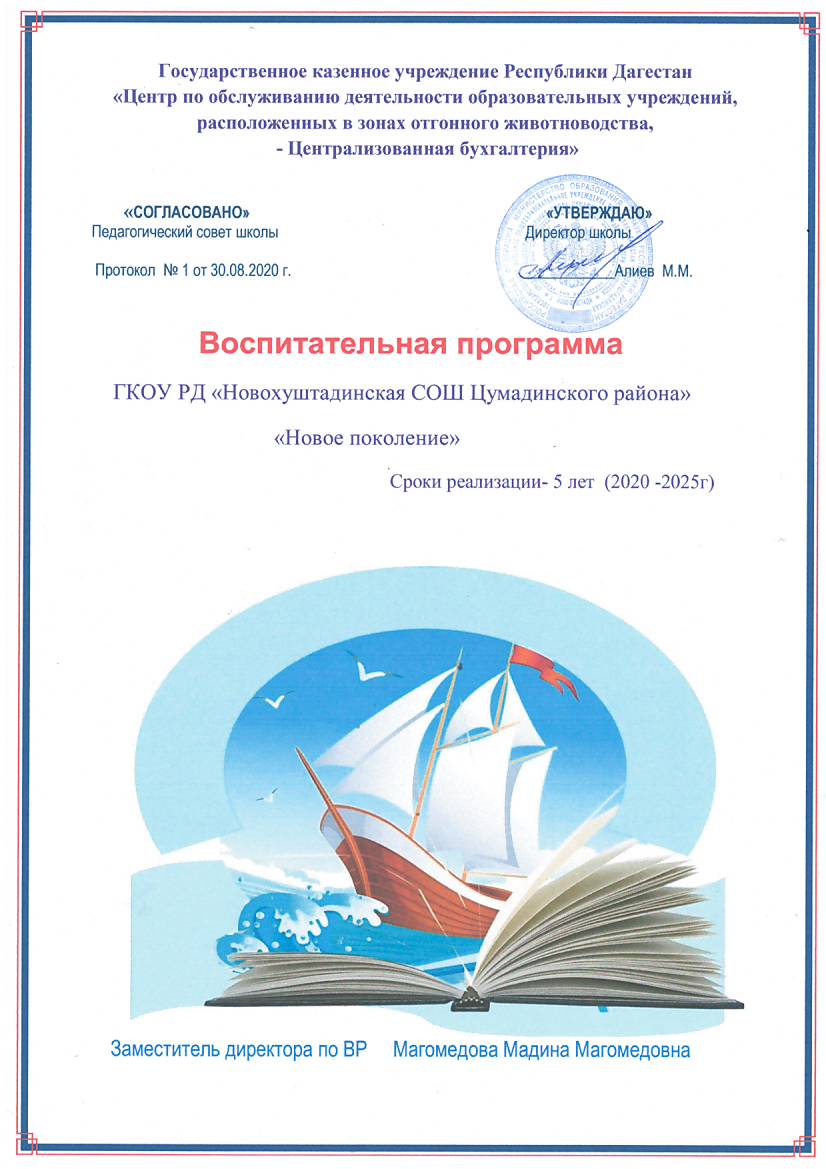                                                                  ПОЯСНИТЕЛЬНАЯ ЗАПИСКАПрограмма воспитания ГКОУ РД «Новохуштадинская СОШ Цумадинскогораойна» (далее - Программа) разработана в соответствии с приказом Министерства просвещения Российской Федерации от 11.12.2020 № 712 «О внесении изменений в некоторые федеральные государственные образовательные стандарты общего образования по вопросам воспитания обучающихся», методическими рекомендациями «Примерная программа воспитания», утверждённой 02.06.2020 года на заседании Федерального учебно-методического объединения по общему образованию, Федеральными государственными образовательными стандартами (далее - ФГОС) общего образования.Данная программа направлена на приобщение обучающихся к российским традиционным духовным ценностям, правилам и нормам поведения в российском обществе, а так же решение проблем гармоничного вхождения школьников в социальный мир и налаживания ответственных взаимоотношений с окружающими их людьми.Воспитательная программа является обязательной частью основных образовательных программ ГКОУ РД «Новохуштадинская СОШ Цумадинскогораойна» и призвана помочь всем участникам образовательного процесса реализовать воспитательный потенциал совместной деятельности и тем самым сделать школу воспитывающей организацией.Программа воспитания призвана обеспечить достижение обучающимся личностных результатов, определенные ФГОС: формировать у обучающихся основы российской идентичности; готовность к саморазвитию; мотивацию к познанию и обучению; ценностные установки и социально-значимые качества личности; активное участие в социально-значимой деятельности школы.Данная программа воспитания показывает систему работы с обучающимися в школе.             1  ОСОБЕННОСТИ ОРГАНИЗУЕМОГО В ШКОЛЕ ВОСПИТАТЕЛЬНОГО ПРОЦЕССАПроцесс воспитания в ГКОУ РД «Новохуштадинская СОШ Цумадинского раойна»  основывается на следующих принципах:Приоритет безопасности ребенка – неукоснительное соблюдение законности и прав семьи и ребенка, соблюдения конфиденциальности информации о ребенке и семье, приоритета безопасности ребенка при нахождении его в образовательной организации; -Психологическая комфортная среда - ориентир на создание в образовательной организации для каждого ребенка и взрослого позитивных эмоций и доверительных отношений, конструктивного взаимодействия школьников и педагогов; Событийность- реализация процесса воспитания главным образом через создание в школе детско-взрослых общностей, которые бы объединяли детей и педагогов яркими и содержательными событиями, общими совместными делами как предмета совместной заботы и взрослых, и детей; Совместное решение личностно и общественно значимых проблем – личностные и общественные проблемы являются основными стимулами развития школьника, а воспитание - это педагогическая поддержка процесса развития личности обучающегося, организация основных совместных дел обучающихся и педагогических работников как предмета совместной заботы и взрослых, и детей; Системно-деятельностная организация воспитания - интеграция содержания различных видов деятельности обучающихся осуществляется на основе базовых национальных ценностей, системности, целесообразности и не шаблонности воспитания как условия его эффективности; Следование нравственному примеру - содержание учебного процесса, вне учебной и внешкольной деятельности наполняется примерами нравственного поведения, особое значение для духовно-нравственного развития обучающегося имеет пример учителя, его внешний вид, культура общения и т.д;.Ориентация на идеал - воспитание всегда ориентировано на определённый идеал, который являет собой высшую цель стремлений, деятельности воспитания и самовоспитания, духовно-нравственного развития личности. В нашей школе формирование жизненных идеалов, помогает найти образы для подражания в рамках гражданско- патриотического воспитания, музейной педагогике, что позволяет обучающимся сопоставить свои жизненные приоритеты с духовной высотой, героизмом идеала. Основными традициями воспитания в ГКОУ РД «Новохуштадинская СОШ Цумадинскогораойна» являются следующие: стержнем годового цикла воспитательной работы школы являются ключевые общешкольные дела, через которые осуществляется интеграция воспитательных усилий педагогов; важной чертой каждого ключевого дела и большинства используемых для воспитания других совместных дел педагогов и школьников является коллективная разработка, коллективное планирование, коллективное проведение и коллективный анализ их результатов; в школе создаются такие условия, при которых по мере взросления ребенка увеличивается и его роль в совместных делах (от пассивного наблюдателя до организатора); в проведении общешкольных дел отсутствует соревновательность между классами, поощряется конструктивное межклассное и межвозрастное взаимодействие школьников, а также их социальная активность; педагоги школы ориентированы на формирование коллективов в рамках школьных классов, кружков, студий, секций и иных детских объединений, на установление в них доброжелательных и товарищеских взаимоотношений; ключевой фигурой воспитания в школе является классный руководитель, реализующий по отношению к детям защитную, личностно развивающую, организационную, посредническую (в разрешении конфликтов) функции.                2.ЦЕЛЬ И ЗАДАЧИ ВОСПИТАНИЯСовременный национальный воспитательный идеал личности, воспитанной в новой российской общеобразовательной школе - это высоконравственный, творческий, компетентный гражданин России, принимающий судьбу Отечества как свою личную, осознающей ответственность за настоящее и будущее своей страны, укоренённый в духовных и культурных традициях многонационального народа Российской Федерации.  Исходя из этого, общей  целью воспитания в ГКОУ РД «Новохуштадинская СОШ Цумадинскогораойна»  является формирование у обучающихся духовно-нравственных ценностей, способности к осуществлению ответственного выбора собственной индивидуальной образовательной траектории, способности к успешной социализации в обществе. Данная цель ориентирует педагогов, в первую очередь, на обеспечение позитивной динамики развития личности ребенка, а не только на обеспечение соответствия его личности единому стандарту. Сотрудничество, партнерские отношения педагога и обучающегося, сочетание усилий педагога по развитию личности ребенка и усилий самого ребенка по своему саморазвитию - являются важным фактором успеха в достижении поставленной цели в связи с этим важно. Достижению поставленной цели воспитания обучающихся будет способствовать решение следующих основных задач:поддерживать традиции образовательной организации и инициативы по созданию новых в рамках уклада школьной жизни, реализовывать воспитательные возможности общешкольных ключевых дел, реализовывать воспитательный потенциал и возможности школьного урока, поддерживать использование интерактивных форм занятий с обучающимися на уроках; -инициировать и поддерживать ученическое самоуправление - как на уровне школы, так и на уровне классных сообществ; их коллективное планирование, организацию, проведение и анализ самостоятельно проведенных дел и мероприятий; инициировать и поддерживать деятельность детских общественных организаций (РДШ); вовлекать обучающихся в кружки, секции, клубы, студии и иные объединения, работающие по школьным программам внеурочной деятельности, реализовывать их воспитательные возможности; организовывать  профориентационную работу с обучающимися; реализовывать потенциал классного руководства в воспитании обучающихся, поддерживать активное участие классных сообществ в жизни школы, укрепление коллективных ценностей школьного сообщества; развивать предметно-эстетическую среду школы и реализовывать ее воспитательные возможности, формирование позитивного уклада школьной жизни и положительного имиджа и престижа Школы; организовать работу с семьями обучающихся, их родителями или законными представителями, направленную на совместное решение проблем личностного развития обучающихся. Конкретизация общей цели воспитания применительно к возрастным особенностям школьников позволяет выделить в ней следующие целевые приоритеты, соответствующие трем уровням общего образования. Это то, чему предстоит уделять первостепенное, но не единственное внимание: В воспитании детей младшего школьного возраста (уровень начального общего образования) таким целевым приоритетом является создание благоприятных условий для:усвоения младшими школьниками социально значимых знаний - знаний основных норм и традиций того общества, в котором они живут; самоутверждения их в своем новом социальном статусе - статусе школьника, то есть научиться соответствовать предъявляемым к носителям данного статуса нормам и принятым традициям поведения школьника; развития умений и навыков социально значимых отношений школьников младших классов и накопления ими опыта осуществления социально значимых дел в дальнейшем. К наиболее важным знаниям, умениям и навыкам для этого уровня, относятся следующие: быть любящим, послушным и отзывчивым сыном (дочерью), братом (сестрой), внуком (внучкой); уважать старших и заботиться о младших членах семьи; выполнять посильную для ребёнка домашнюю работу, помогать старшим; быть трудолюбивым, следуя принципу «делу — время, потехе — час» как в учебных занятиях, так и в домашних делах, доводить начатое дело до конца; знать и любить свою Родину - свой родной дом, двор, улицу, , свою страну; беречь и охранять природу (ухаживать за комнатными растениями в классе или дома, заботиться о своих домашних питомцах и, по возможности, о бездомных животных в своем дворе; подкармливать птиц в морозные зимы; не засорять бытовым мусором улицы, леса, водоёмы); проявлять миролюбие — не затевать конфликтов и стремиться решать спорные вопросы, не прибегая к силе; стремиться узнавать что-то новое, проявлять любознательность, ценить знания; быть вежливым и опрятным, скромным и приветливым; соблюдать правила личной гигиены, режим дня, вести здоровый образ жизни; уметь сопереживать, проявлять сострадание к попавшим в беду; стремиться устанавливать хорошие отношения с другими людьми; уметь прощать обиды, защищать слабых, по мере возможности помогать нуждающимся в этом людям; уважительно относиться к людям иной национальной или религиозной принадлежности, иного имущественного положения, людям с ограниченными возможностями здоровья; -быть уверенным в себе, открытым и общительным, не стесняться быть в чём-то непохожим на других ребят; уметь ставить перед собой цели и проявлять инициативу, отстаивать своё мнение и действовать самостоятельно, без помощи старших. В воспитании детей подросткового возраста (уровень основного общего образования) таким приоритетом является создание благоприятных условий для: становления собственной жизненной позиции подростка, его собственных ценностных ориентаций; утверждения себя как личность в системе отношений, свойственных взрослому миру; -развития социально значимых отношений школьников, и, прежде всего, ценностных отношений: к семье как главной опоре в жизни человека и источнику его счастья; к труду как основному способу достижения жизненного благополучия человека, залогу его успешного профессионального самоопределения и ощущения уверенности в завтрашнем дне; к своему отечеству, своей малой и большой Родине, как месту, в котором человек вырос и познал первые радости и неудачи, которая завещана ему предками и которую нужно оберегать; к природе как источнику жизни на Земле, основе самого ее существования, нуждающейся в защите и постоянном внимании со стороны человека; к знаниям как интеллектуальному ресурсу, обеспечивающему будущее человека, как результату кропотливого, но увлекательного учебного труда; к культуре как духовному богатству общества и важному условию ощущения человеком полноты проживаемой жизни, которое дают ему чтение, музыка, искусство, театр, творческое самовыражение; к здоровью как залогу долгой и активной жизни человека, его хорошего настроения и оптимистичного взгляда на мир; к самим себе как хозяевам своей судьбы, самоопределяющимся и самореализующимся личностям, отвечающим за свое собственное будущее. В воспитании детей юношеского возраста (уровень среднего общего образования) таким приоритетом является создание благоприятных условий  для: приобретения школьниками опыта осуществления социально значимых дел; жизненного самоопределения, выбора дальнейшего жизненного пути, который открывается перед ними на пороге самостоятельной взрослой жизни. Сделать правильный выбор старшеклассникам поможет имеющийся у них  реальный практический опыт, который они могут приобрести, в том числе и в школе.  Это:опыт дел, направленных на заботу о своей семье, родных и близких; трудовой опыт при реализации проектов, направленных на улучшение школьной жизни; опыт природоохранных дел; опыт разрешения возникающих конфликтных ситуаций; опыт ведения здорового образа жизни и заботы о здоровье других людей; опыт оказания помощи окружающим, заботы о малышах или пожилых людях, волонтерский опыт; опыт самопознания и самоанализа, опыт социально приемлемого самовыражения и самореализации. Работа педагогов по реализации данной программы, направленная на достижение поставленной цели, позволит обучающему получить необходимые социальные навыки, которые помогут ему лучше ориентироваться в сложном мире человеческих взаимоотношений, эффективнее налаживать коммуникацию с окружающими, увереннее себя чувствовать во взаимодействии с ними, продуктивнее сотрудничать с людьми разных возрастов и разного социального положения, смелее искать и находить выходы из трудных жизненных ситуаций, осмысленнее выбирать свой жизненный путь в сложных поисках счастья для себя и окружающих его людей. Планомерная реализация поставленных задач позволит организовать в школе интересную и событийно насыщенную жизнь детей и педагогов, что станет эффективным способом профилактики антисоциального поведения школьников.                        3.ВИДЫ, ФОРМЫ И СОДЕРЖАНИЕ ДЕЯТЕЛЬНОСТИРеализация цели и задач данной программы воспитания осуществляется в рамках следующих направлений - модулях воспитательной работы школы 3.1.Модуль «Ключевые общешкольные дела»Ключевые дела - это главные традиционные общешкольные дела, мероприятия, организуемых педагогами для детей и которые обязательно планируются, готовятся, проводятся и анализируются совестно с детьми. Это комплекс коллективных творческих дел, объединяющих учеников вместе с педагогами в единый коллектив. В этих делах и мероприятиях принимают участие все школьники. Коллективные творческие дела – это не «воспитательные мероприятия» в привычном виде: сущность и воспитательные возможности КТД неизмеримо глубже и богаче. Каждое коллективное творческое дело есть проявление практической заботы школьников и педагогов об улучшении окружающей и своей жизни.  Коллективное творческое планирование, коллективные творческие дела – познавательные, трудовые, организаторские, спортивные – это то, что делает общую жизнь старших и младших школьников полнокровной.  Здесь и забота о своем коллективе, и друг о друге, и об окружающих людях, и о далеких друзьях.  Поэтому это дело, жизненно важное, общественно необходимое дело.  Оно – коллективное, потому что планируется, готовится, совершается и обсуждается совместно школьниками и педагогами – как младшими, так и старшими. Оно - творческое, потому что планируется, готовится, совершается и обсуждается каждый раз в новом варианте, в результате поиска лучших способов, средств решения определенных жизненно важных задач.  Весь учебный год разбит на 4 главных коллективных творческих дела (КТД).  четверть – КТД «Моя малая Родина»; четверть -  КТД «Здоровый образ жизни»; четверть – КТД «Человек и общество»; четверть – КТД «Моё Отечество» Через коллективную творческую деятельность происходит развитие коллективистских основ жизни, самостоятельности, инициативы ребят, самоуправления, активного гражданского отношения к другим людям, миру.   Ключевые дела способствуют интенсификации общения детей и взрослых, ставят их в ответственную позицию к происходящему в школе. В образовательной организации используются следующие формы работы.На внешкольном уровне:социальные проекты - совместно разрабатываемые и реализуемые школьниками и педагогами комплексы дел разной направленности, ориентированные на преобразование окружающего социума; проводимые для жителей села и организуемые совместно с родителями учащихся спортивные, творческие состязания, праздники и др., которые открывают возможности для творческой самореализации школьников и включают их в деятельную заботу об окружающих. На школьном уровне:общешкольные праздники - ежегодно проводимые творческие дела и мероприятия (театрализованные, музыкальные, литературные и т.п.), связанные со значимыми для детей и педагогов знаменательными датами, как на уровне школы, так и на уровне села, региона, России, в которых участвуют все классы школы; церемонии награждения (по итогам года) школьников и педагогов за активное участие в жизни школы, защиту чести школы в конкурсах, соревнованиях, олимпиадах, значительный вклад в развитие школы. Это способствует поощрению социальной активности детей, развитию позитивных межличностных отношений между педагогами и воспитанниками, формированию чувства доверия и уважения друг к другу. На уровне классов:выбор и делегирование представителей классов в общешкольные органы самоуправления, в Малые группы по подготовке общешкольных ключевых дел; участие школьных классов в реализации общешкольных ключевых дел; проведение в рамках класса итогового анализа детьми общешкольных ключевых дел, участие представителей классов в итоговом анализе проведенных дел на уровне общешкольных советов дела; участие в организации и проведении мероприятий и дел, направленных на сплочение класса, на реализацию плана деятельности выборного органа ученического самоуправления класса. На индивидуальном уровне:вовлечение, по возможности, каждого ребенка в ключевые дела школы в одной из возможных для них ролей: активный участник, инициатор, организатор, лидер; индивидуальная помощь ребенку (при необходимости) в освоении навыков организации, подготовки, проведения и анализа ключевых дел; наблюдение за поведением ребенка в ситуациях подготовки, проведения и анализа ключевых дел, за его отношениями со сверстниками, старшими и младшими школьниками, с педагогами и другими взрослыми; при необходимости коррекция поведения ребенка через частные беседы с ним, через включение его в совместную работу с другими детьми, которые могли бы стать хорошим примером для ребенка, через предложение взять в следующем ключевом деле на себя роль ответственного за тот или иной фрагмент общей работы. 3.2.Модуль «Классное руководство»Осуществляя работу с классом, педагог организует: работу с классным коллективом; индивидуальную работу с учащимися вверенного ему класса; работу с учителями, преподающими в данном классе; работу с родителями учащихся или их законными представителями Работа с классным коллективом:инициирование, мотивация и поддержка участия класса в общешкольных ключевых делах, осуществление педагогического сопровождения и оказание необходимой помощи детям в их подготовке, проведении и анализе; педагогическое сопровождение ученического самоуправления класса, детской социальной активности, в том числе и РДШ; поддержка детских инициатив и их педагогическое сопровождение; организация и проведение совместных дел с учащимися вверенного ему класса, их родителей; интересных и полезных для личностного развития ребенка (интеллектуально-познавательной, гражданско-патриотической, героико-патриотической, трудовой, спортивно-оздоровительной, духовно-нравственной, творческой, профориентационной и др. направленности), позволяющие:вовлечь в них детей с самыми разными потребностями и тем самым дать им возможность самореализоваться в них, установить и упрочить доверительные отношения с учащимися класса, стать для них значимым взрослым, задающим образцы поведения в обществе; проведение классных часов как часов плодотворного и доверительного общения педагога и школьников, основанных на принципах уважительного отношения к личности ребенка, поддержки активной позиции каждого ребенка в беседе, предоставления школьникам возможности обсуждения и принятия решений по обсуждаемой проблеме, создания благоприятной среды для общения; сплочение коллектива класса через: развитие самоуправленческих начал и организаторских, лидерских качеств, умений и навыков; походы и экскурсии, организуемые классными руководителями совместно с родителями; празднование в классе дней рождения детейрегулярные внутри классные «огоньки» и творческие дела, дающие каждому школьнику возможность рефлексии собственного участия в жизни класса. мотивация исполнения существующих и выработка совместно с обучающимися новых законов класса, помогающих детям освоить нормы и правила общения, которым они должны следовать в школе в рамках уклада школьной жизни. Индивидуальная работа с учащимися:изучение особенностей личностного развития учащихся класса через наблюдение за поведением школьников в их повседневной жизни поддержка ребенка в решении важных для него жизненных проблем индивидуальная работа со школьниками класса, направленная на заполнение ими личных портфолио; мотивация ребенка на участие в жизни класса, школымотивация школьников совместно с учителями-предметниками на участие в конкурсном и олимпиадном движении; коррекция поведения ребенка через частные беседы с ним, его родителями или законными представителями, с другими учащимися класса Работа с учителями, преподающими в классе:регулярные консультации классного руководителя с учителями предметниками, привлечение учителей к участию во внутри классных делах, дающих педагогам возможность лучше узнавать и понимать своих учеников, увидев их в иной, отличной от учебной, обстановке; привлечение учителей к участию в родительских собраниях класса для объединения усилий в деле обучения и воспитания детей. Работа с родителями учащихся или их законными представителями:регулярное информирование родителей о школьных успехах и проблемах их детей, о жизни класса в целом; организация родительских собраний, происходящих в режиме обсуждения наиболее острых проблем обучения и воспитания школьников; привлечение членов семей школьников к организации и проведению дел класса; организация на базе класса семейных праздников, конкурсов, соревнований, направленных на сплочение семьи и школы.                          Модуль 3.3. «Курсы внеурочной деятельности»Внеурочная деятельность является составной частью учебно-воспитательного процесса и одной из форм организации свободного времени учащихся. Воспитание на занятиях школьных курсов внеурочной деятельности осуществляется преимущественно через: вовлечение школьников в интересную и полезную для них деятельность, создание в детских коллективах традиций, задающих их членам определенные социально значимые формы поведения; поддержку школьников с ярко выраженной лидерской позицией и установкой на сохранение и поддержание накопленных социально значимых традиций; -поощрение педагогами детских инициатив и детского самоуправления.       Познавательная деятельность.Курсы внеурочной деятельности, направленные на передачу школьникам социально значимых знаний, развивающие их любознательность, расширяющие их кругозор, позволяющие привлечь их внимание к экономическим, политическим, экологическим, гуманитарным проблемам нашего общества, Художественное творчество. Курсы внеурочной деятельности, создающие благоприятные условия для самореализации школьников, направленные на раскрытие их творческих способностей и духовно - нравственного  развития. Проблемно-ценностное общение. Курсы внеурочной деятельности, направленные на развитие коммуникативных и лидерских компетенций школьников, проектного мышления, воспитание у них культуры общения, развитие умений слушать и слышать других, уважать чужое мнение и отстаивать свое собственное, терпимо относиться к разнообразию взглядов людей, на развитие самостоятельности и ответственности школьников. Туристско-краеведческая деятельность. Курсы внеурочной деятельности, направленные на воспитание у школьников любви к своему краю, культуре, природе, его истории, чувства гордости за свою малую Родину и Россию. Спортивно-оздоровительная деятельность. Курсы внеурочной деятельности, направленные на физическое развитие школьников, пропаганду физической культуры и спорта, Трудовая деятельность. Курсы внеурочной деятельности, направленные на развитие творческих способностей школьников, воспитание у них трудолюбия и уважительного отношения к физическому труду, Игровая деятельность. Курсы внеурочной деятельности, направленные на раскрытие творческого, умственного и физического потенциала школьников, развитие у них навыков конструктивного общения, умений работать в команде.                       3.4.Модуль «Школьный урок»Реализация школьными педагогами воспитательного потенциала урока предполагает следующее:установление доверительных отношений между учителем и его учениками, способствующих позитивному восприятию учащимися требований и просьб учителяпобуждение школьников соблюдать на уроке общепринятые нормы поведения привлечение внимания школьников к ценностному аспекту изучаемых на уроках явленийиспользование воспитательных возможностей содержания учебного предмета через демонстрацию детям примеров ответственного, гражданского поведения, проявления человеколюбия и добросердечности, через подбор соответствующих текстов для чтения, задач для решения, проблемных ситуаций для обсуждения в классе; включение в урок игровых процедур, которые помогают поддержать мотивацию детей к получению знаний, налаживанию позитивных межличностных отношений в классе, помогают установлению доброжелательной атмосферы во время урока;     3.5.Модуль «Самоуправление»Поддержка детского ученического самоуправления в школе помогает педагогам воспитывать в детях инициативность, самостоятельность, ответственность, трудолюбие, чувство собственного достоинства, а школьникам - предоставляет широкие возможности для самовыражения и самореализации. Это то, что готовит их к взрослой жизни. Поскольку учащимся не всегда удается самостоятельно организовать свою деятельность, то классные руководители должны осуществлять педагогическое сопровождение на уровне класса, а на уровне школы назначается куратор развития ученического самоуправления. Ученическое самоуправление в ГКОУ РД «Новохуштадинская СОШ Цумадинскогораойна» осуществляется следующим образом.           На уровне школы:через деятельность выборного Совета учащихся - Совета Лидеров, создаваемого для учета мнения школьников по вопросам управления образовательной организацией и принятия административных решений, затрагивающих их права и законные интересы; через работу постоянно действующих секторов по направлениям деятельности, инициирующих и организующих проведение личностно значимых для школьников событий (соревнований, конкурсов, фестивалей, флешмобов и т.п.), отвечающих за проведение тех или иных конкретных мероприятий, праздников, вечеров, акций и т.п.                    На уровне классов:через деятельность выборных Советов класса, представляющих интересы класса в общешкольных делах и призванных координировать его работу с работой общешкольных органов самоуправления и классных руководителей; через деятельность выборных органов самоуправления, отвечающих за различные направления работы класса.             На индивидуальном уровне:через вовлечение школьников с 1 по 11 класс в деятельность ученического самоуправления: планирование, организацию, проведение и анализ общешкольных и внутри классных дел; через реализацию обучающимися, взявшими на себя соответствующую роль, функций по контролю за порядком и чистотой в классе, уходом за классной комнатой, комнатными растениями и т.п.                     3.6.  Модуль  «Профориентация»Совместная деятельность педагогов и школьников по направлению «профориентация» включает в себя профессиональное просвещение школьников; диагностику и консультирование по проблемам профориентации, организацию профессиональных проб школьников. Задача совместной деятельности педагога и ребенка - подготовить школьника к осознанному выбору своей будущей профессиональной деятельности. Эта работа осуществляется через: профориентационные часы общения, направленные на подготовку школьника к осознанному планированию и реализации своего профессионального будущего; профориентационные игры: деловые игры, квесты, решение кейсов (ситуаций, в которых необходимо принять решение, занять определенную позицию), расширяющие знания школьников о типах профессий, о способах выбора профессий, о достоинствах и недостатках той или иной интересной школьникам профессиональной деятельности; экскурсии на СПК и фермерские хозяйства, дающие школьникам начальные представления о существующих профессиях и условиях работы людей, представляющих эти профессии; совместное с педагогами изучение интернет ресурсов, посвященных выбору профессий, прохождение профориентационного онлайн-тестирования, прохождение онлайн курсов по интересующим профессиям и направлениям образования; участие в работе всероссийских профориентационных проектов, созданных в сети интернет: просмотр лекций, решение учебно-тренировочных задач, участие в мастерклассах, индивидуальные консультации психолога для школьников и их родителей по вопросам склонностей, способностей, дарований и иных индивидуальных особенностей детей, которые могут иметь значение в процессе выбора ими профессии; освоение школьниками основ профессии в рамках различных курсов по выбору, включенных в основную образовательную программу школы, или в рамках курсов дополнительного образования.                                  3.7         Модуль «РДШ».Деятельность школьного отделения РДШ направлена на воспитание подрастающего поколения, развитие детей на основе их интересов и потребностей, а также организацию досуга и занятости школьников. Участником школьного отделения РДШ может стать любой школьник старше 8 лет. Дети и родители самостоятельно принимают решение об участии в проектах РДШ. РДШ развивает социальную направленность личности обучающегося, привлекает школьников к различным видам активности, формирует благоприятный микроклимат для детей в школе, семье, ближайшем социальном окружении. Воспитание в РДШ осуществляется через направления: Личностное развитие - участие в региональных творческих конкурсах: рисунка, вокала, ораторского мастерства, дающих детям возможность получить важный для их личностного развития опыт деятельности, направленной на помощь другим людям, своей школе, обществу в целом; развить в себе такие качества как забота, уважение, умение сопереживать, умение общаться, слушать и слышать других; Гражданская активность - волонтеры участвуют в мероприятиях, посвященных Победе и другим событиям, отправляются в социальные и экологические рейды и десанты; оказывают посильную помощь пожилым людям; осуществляют совместную работу с учреждениями социальной сферы (проведение культурно-просветительских и развлекательных мероприятий для посетителей этих учреждений, помощь в благоустройстве территории данных учреждений и т.п.), дающих ребенку возможность получить социально значимый опыт гражданского поведения. Военно-патриотическое направление - деятельность отрядов юных инспекторов дорожного движения, дружины юных пожарных. Информационно-медийное направление - объединяет ребят, участвующих в работе школьных редакций, создании и поддержке интернет-странички школы и РДШ в соцсетяхучастие в днях единых действий и в совместных социально значимых мероприятиях; коллективно-творческая деятельность, забота о старших и младших; информационно-просветительские мероприятия; разработка и поддержка инициативных проектов обучающихся; организация наставничества «Дети обучают детей» и др. 3.8.Модуль «Организация предметно-эстетической среды»Окружающая ребенка предметно-эстетическая среда ГКОУ РД «Новохуштадинская СОШ Цумадинского района» при условии ее грамотной организации, обогащает внутренний мир обучающегося, способствует формированию у него чувства вкуса и стиля, создает атмосферу психологического комфорта, поднимает настроение, предупреждает стрессовые ситуации, способствует позитивному восприятию ребенком школы. Воспитывающее влияние на ребенка осуществляется через такие формы работы с предметно-эстетической средой школы как: оформление интерьера школьных помещений и их периодическая переориентация, которая может служить хорошим средством разрушения негативных установок школьников на учебные и вне учебные занятия; размещение  на стенах образовательной организации регулярно сменяемых экспозиций: творческих работ школьников, позволяющих им реализовать свой творческий потенциал, картин определенного художественного стиля, знакомящего школьников с разнообразием эстетического осмысления мира; фотоотчетов об интересных событиях, происходящих в образовательной организации (проведенных ключевых делах, интересных экскурсиях, походах, встречах с интересными людьми и т.п.); озеленение  пришкольной территории, разбивка клумб, аллей, оборудование спортивных и игровых площадок, доступных и приспособленных для обучающихся разных возрастных категорий, оздоровительно-рекреационных зон, позволяющих разделить свободное пространство образовательной организации на зоны активного и тихого отдыха; благоустройство классных кабинетов, осуществляемое классными руководителями вместе с обучающимися своих классов, позволяющее им проявить свои фантазию и творческие способности и создающее повод для длительного общения классного руководителя со своими детьми; событийный дизайн - оформление пространства проведения конкретных событий образовательной организации (праздников, церемоний, торжественных линеек, творческих вечеров, выставок, собраний, конференций и т.п.); регулярная организация и проведение конкурсов творческих проектов по благоустройству различных участков пришкольной территории; акцентирование внимания обучающихся посредством элементов предметноэстетической среды (стенды, плакаты, инсталляции) на важных для воспитания ценностях образовательной организации, ее традициях, правилах.                                  3.9.  Модуль  «Наставничество» Системообразующий модуль воспитательного пространства школы – это проект по наставничеству старших школьников над младшими ребятами.  Каждый классный коллектив 5-11 классов являются наставниками обучающихся 1-4 классов. Мероприятия плана воспитательной работы школы, реализуются через этот проект, где главным механизмом является принцип «равный обучает равного», от детей старшеклассников - детям младших классов. На вожатский отряд возлагается основная миссия – вовлечение учащихся начальной школы в игровой процесс, в общешкольные мероприятия, сопровождение младших школьников, организация интересных и полезных для личностного развития ребенка совместных дел с учащимися вверенного ему класса В начале года проводятся выборы ученического самоуправления, в каждом классном коллективе 5-11 классов определяется актив вожатского отряда.  Юные вожатые организуют деятельность по следующим направлениям: ежедневное сопровождение в рамках акции  «Весёлая перемена», сопровождение во время экскурсий, в столовую и т.д. организация  внутриклассных мероприятий подшефного класса; участие в событиях школы вожатской парой. Предполагаемым результатом реализации модуля является: для младших школьников: повышение самооценки обучающихся; приобретение опыта общения в разновозрастной группе. для вожатых:; создание площадки педагогической практики, с целью дальнейшего самоопределения; повышение самооценки обучающихся для педагогов:   возможность выхода на новый уровень общения с родителями, коллегами и детьми; возможность использования высокого профессионального потенциала родителей и коллег; создание модели продуктивного взаимодействия.3.10.Модуль  «Работа с родителями»Работа с родителями (законными представителями) обучающихся осуществляется для более эффективного достижения цели воспитания, которое обеспечивается согласованием позиций семьи и образовательной организации в данном вопросе. Работа с родителями или законными представителями обучающихся  в ГКОУ РД «Новохуштадинская СОШ Цумадинского района» осуществляется в рамках следующих видов и форм деятельности: На школьном уровне:общешкольное родительское собрание и  совет школы  участвующий в управлении образовательной организацией и решении вопросов воспитания и социализации их детей; родительские круглые столы, на которых обсуждаются вопросы возрастных особенностей детей, формы и способы доверительного взаимодействия родителей с детьми, проводятся мастер-классы, семинары с приглашением специалистов; родительские дни, во время которых родители могут посещать школьные учебные и внеурочные занятия для получения представления о ходе учебно-воспитательного процесса в образовательной организации; семейный всеобуч, на котором родители могли бы получать ценные рекомендации и советы от профессиональных психологов, врачей, социальных работников и обмениваться собственным творческим опытом и находками в деле воспитания детей; социальные сети и чаты, в которых обсуждаются интересующие родителей (законных представителей) вопросы, а также осуществляются виртуальные консультации психологов и педагогов.                        На уровне класса:классный родительский комитет, участвующий в решении вопросов воспитания и социализации детей их класса; родительские дни, во время которых родители могут посещать школьные учебные и внеурочные занятия для получения представления о ходе учебно-воспитательного процесса в образовательной организации; классные родительские собрания, происходящие в режиме обсуждения наиболее острых проблем обучения и воспитания обучающихся класса; социальные сети и чаты, в которых обсуждаются интересующие родителей вопросы, а также осуществляются виртуальные консультации психологов и педагогов.                               На индивидуальном уровне:работа специалистов по запросу родителей для решения острых конфликтных ситуаций; участие родителей в педагогических советах, собираемых в случае возникновения острых проблем, связанных с обучением и воспитанием конкретного ребенка; помощь со стороны родителей в подготовке и проведении общешкольных и внутри классных мероприятий воспитательной направленности; индивидуальное консультирование c целью координации воспитательных усилий педагогов и родителей (законных представителей). 4.ОСНОВНЫЕ НАПРАВЛЕНИЯ САМОАНАЛИЗА ВОСПИТАТЕЛЬНОЙ РАБОТЫСамоанализ организуемой в школе воспитательной работы осуществляется по выбранным самой школой направлениям и проводится с целью выявления основных проблем школьного воспитания и последующего их решения.Самоанализ осуществляется ежегодно силами самой образовательной организации с привлечением (при необходимости и по самостоятельному решению администрации образовательной организации) внешних экспертов.Основными принципами, на основе которых осуществляется самоанализ воспитательной работы в образовательной организации, являются:принцип гуманистической направленности осуществляемого анализа, ориентирующий экспертов на уважительное отношение как к воспитанникам, так и к педагогам, реализующим воспитательный процесс; принцип приоритета анализа сущностных сторон воспитания, ориентирующий экспертов на изучение не количественных его показателей, а качественных - таких как содержание и разнообразие деятельности, характер общения и отношений между обучающимися и педагогами; принцип разделенной ответственности за результаты личностного развития школьников, ориентирующий экспертов на понимание того, что личностное развитие школьников - это результат как социального воспитания (в котором образовательная организация участвует наряду с другими социальными институтами), так и стихийной социализации и саморазвития обучающихся. Основными направлениями анализа организуемого в образовательной организации                  воспитательного процесса могут быть следующие:1.Результаты воспитания, социализации и саморазвития школьников.Критерием, на основе которого осуществляется данный анализ, является динамика личностного развития обучающихся каждого класса.Осуществляется анализ классными руководителями совместно с заместителем директора по воспитательной работе с последующим обсуждением его результатов на заседании методического объединения классных руководителей или педагогическом совете образовательной организации.Способом получения информации о результатах воспитания, социализации и саморазвития обучающихся является педагогическое наблюдение.2.Состояние организуемой в школе совместной деятельности детей и взрослых.Критерием, на основе которого осуществляется данный анализ, является наличие в образовательной организации интересной, событийно насыщенной и личностно развивающей совместной деятельности детей и взрослых.Осуществляется анализ заместителем директора по воспитательной работе, классными руководителями, активом старшеклассников и представителями родительских комитетов, хорошо знакомыми с деятельностью образовательной организации и класса.Способами получения информации о состоянии организуемой в школе совместной деятельности детей и взрослых могут быть беседы с обучающихся и их родителями (законных представителей), педагогами, лидерами ученического самоуправления, при необходимости - их анкетирование. Полученные результаты обсуждаются на заседании методического объединения классных руководителей или педагогическом совете школы.Внимание при этом сосредотачивается на вопросах, связанных с:качеством проводимых общешкольных ключевых дел; качеством совместной деятельности классных руководителей и их классов; качеством организуемой в школе внеурочной деятельности; качеством реализации личностно развивающего потенциала школьных уроков; качеством существующего в школе ученического самоуправления; качеством функционирующих на базе образовательной организации отделения РДШ, отряда ЮИД качеством проводимых в образовательной организации экскурсий, походов; качеством  профориентационной работы образовательной организации; качеством организации предметно-эстетической среды школы; качеством взаимодействия образовательной организации и семей обучающихся. Итогом самоанализа организуемой в образовательной организации воспитательной работы является перечень выявленных проблем, над которыми предстоит работать педагогическому коллективу           Утверждаю:     Директор школы       ____________ Алиев М.М.                    30.08.2020г                                                    ПЛАН ВОСПИТАТЕЛЬНОЙ РАБОТЫГКОУ РД «Новохуштадинская СОШ Цумадинского района» на 2021-2025 гг.                          Пояснительная записка. В соответствии с программой воспитания  ГКОУ РД «Новохуштадинская СОШ Цумадинского района»на 2021-2025 гг. в центре воспитательного процесса находится личностное развитие обучающихся, формирование у них системных знаний о различных аспектах развития России и мира, приобщение к российским традиционным духовным ценностям, правилам и нормам поведения в российском обществе, формирование у них основ российской идентичности, ценностных установок и социально-значимых качеств личности; их активное участие в социально-значимой деятельности.Цель плана воспитательной работы на 2021-2025гг: обеспечение позитивнойдинамики развития личности ребенка посредством вовлечения его в социально-значимуюдеятельность школы.Задачи:интеграция содержания различных видов деятельности обучающихся на основе системности, целесообразности и не шаблонности воспитательной работы; Корректировка плана воспитательной работы возможно с учетом текущих приказов, постановлений, писем, министерства образования РД.развитие и расширение сфер ответственности ученического самоуправления, как основы социализации, социальной адаптации, творческого развития каждого обучающегося; создание и педагогическая поддержка деятельности детских общественных организаций (РДШ); создание благоприятных условий для развития социально значимых отношений обучающихся как в классах, так и рамках образовательной организацией в целом; инициирование и поддержка участия классов в общешкольных ключевых делах, оказание необходимой помощи обучающимся в их подготовке, проведении и анализе; реализация воспитательных возможностей дополнительного образования и программ внеурочной деятельности; развитие ценностного отношения обучающихся и педагогов к своему здоровью посредством участия ВФСК (Всеросси́йский физкульту́рно-спорти́вный ко́мплекс) ГТО; формирование опыта ведения здорового образа жизни и заботы о здоровье других людей; повысить ответственность педагогического коллектива за эффективность и качество подготовки одаренных учащихся; активизация работы родительских комитетов классов, участвующих в управлении образовательной организацией в решении вопросов воспитания и обучения обучающихся.           Реализация этих целей и задач предполагает:Создание единой воспитательной атмосферы школы, которая способствует успешной социализации и личностному развитию ребенка, педагога, родителя в условиях реализации ФГОС. Создание благоприятных условий и возможностей для полноценного развития личности, для охраны здоровья и жизни детей; Создание условий проявления и мотивации творческой активности воспитанников в различных сферах социально значимой деятельности; Развитие системы непрерывного образования; преемственность уровней и ступеней образования; поддержка исследовательской и проектной деятельности; Освоение и использование в практической деятельности новых педагогических технологий и методик воспитательной работы; Развитие различных форм ученического самоуправления; Календарь образовательных событий, приуроченных кгосударственным и национальным праздникам Российской Федерации, памятным датам и событиям российской истории и культурыМесяцДатаОбразовательное событие Сентябрь1День знаний Сентябрь2Акция «Безопасное детство»Сентябрь3День солидарности в борьбе с терроризмом (трагедия в городе Беслане)Сентябрь8 Поэт аула и планеты (День рождения Расула Гамзатова)Сентябрь14День единства народов Дагестана Сентябрь19День туристаОктябрь1Подари улыбку- сделай доброОктябрь5Мой любимый учительОктябрь7День гражданской обороныОктябрь8Всемирный день защиты животных Октябрь19Международный день школьных библиотекОктябрь22День белых журавлейОктябрь30 Осенний балНоябрь3День народного единства (4 ноября) Ноябрь13Акция «Спешите делать добро»16Международный день толерантности23День матери в России 1Всемирный день борьбы со СПИДом Декабрь3Международный день инвалидов 3День Неизвестного Солдата 9День героев отечества: 250 лет со Дня победы русского флота над турецким флотом в Чесменском сражении( 7 июля 1770); 12День Конституции РФ (12 ноября) 21Новогодние представления Февраль2Разгром немецко-фашистских войск под СталинградомФевраль8День памяти юного героя антифашистаФевраль16День памяти воинам интернационалистамФевраль22День защитника ОтечестваМарт1Всемирный день гражданской обороныМарт2Всемирный день чтения вслухМарт5Международный женский деньМарт12День  воссоединения Крыма с РоссиейМарт15День птицМарт18Агитбригада «Здорово жить здорово»19 Неделя детской юношеской книгиАпрель1Всемирный день птицАпрель3Экологический субботникАпрель1260-летие полета в космос Ю.А.Гагарина.  День космонавтики.  Гагаринский урок «Космос - это мы» Апрель20День здоровьяАпрель24Терроризм-злоАпрельМай3Акция «Армейский чемоданчик»Акция «Георгиевская лента»Май6Вахта ПамятиМай8День Победы советского народа в ВОВ 1941 - 1945  (9 мая) Май10Бессмертный полк Май15Международный день семьи Май19Принятие в РДШМай22Последний звонок 9 класс Май22Последний звонок 11 класс Май27Общероссийский день библиотек                                 ПЛАН ВОСПИТАТЕЛЬНОЙ РАБОТЫ ШКОЛЫНА 2021  ГОД( УРОВЕНЬ НАЧАЛЬНОГО ОБЩЕГО ОБРАЗОВАНИЯ)                                 ПЛАН ВОСПИТАТЕЛЬНОЙ РАБОТЫ ШКОЛЫНА 2021  ГОД( УРОВЕНЬ НАЧАЛЬНОГО ОБЩЕГО ОБРАЗОВАНИЯ)                                 ПЛАН ВОСПИТАТЕЛЬНОЙ РАБОТЫ ШКОЛЫНА 2021  ГОД( УРОВЕНЬ НАЧАЛЬНОГО ОБЩЕГО ОБРАЗОВАНИЯ)                                 ПЛАН ВОСПИТАТЕЛЬНОЙ РАБОТЫ ШКОЛЫНА 2021  ГОД( УРОВЕНЬ НАЧАЛЬНОГО ОБЩЕГО ОБРАЗОВАНИЯ)                                 ПЛАН ВОСПИТАТЕЛЬНОЙ РАБОТЫ ШКОЛЫНА 2021  ГОД( УРОВЕНЬ НАЧАЛЬНОГО ОБЩЕГО ОБРАЗОВАНИЯ)                                 ПЛАН ВОСПИТАТЕЛЬНОЙ РАБОТЫ ШКОЛЫНА 2021  ГОД( УРОВЕНЬ НАЧАЛЬНОГО ОБЩЕГО ОБРАЗОВАНИЯ)                                  Ключевые          общешкольные               дела                                  Ключевые          общешкольные               дела                                  Ключевые          общешкольные               дела                                  Ключевые          общешкольные               дела                                  Ключевые          общешкольные               дела                                  Ключевые          общешкольные               дела                                     Мероприятия                                      Мероприятия                                      Мероприятия Классы Сроки Ответственные День знаний.Торжественная линейка, посвящённая Дню знаний Тематические часы посвященные теме «Безопасное детство»День знаний.Торжественная линейка, посвящённая Дню знаний Тематические часы посвященные теме «Безопасное детство»День знаний.Торжественная линейка, посвящённая Дню знаний Тематические часы посвященные теме «Безопасное детство»1 – 11  1.09.21 ЗДВР,классные рук. Тематические классные часы «Нет террору»Тематические классные часы «Нет террору»Тематические классные часы «Нет террору»2-113.09.21Кл руководителиТематические классные часы «Поэт аула и планеты»Тематические классные часы «Поэт аула и планеты»Тематические классные часы «Поэт аула и планеты»2-11сентябрьКлассные руководителиКонкурс чтецов стихов Расула ГамзатоваВыпуск  газет о поэтеКонкурс чтецов стихов Расула ГамзатоваВыпуск  газет о поэтеКонкурс чтецов стихов Расула ГамзатоваВыпуск  газет о поэте2-11сентябрьКлассные руководителиДень единства народов Дагестана:викторина, конкурсы, концерт и проектные работы Посещение музеев в городе МахачкалаДень единства народов Дагестана:викторина, конкурсы, концерт и проектные работы Посещение музеев в городе МахачкалаДень единства народов Дагестана:викторина, конкурсы, концерт и проектные работы Посещение музеев в городе Махачкала1-11сентябрьКлассные руководителиКонкурс рисунков,  посвященный месячнику безопасности «Безопасность на дорогах», «Знаем правила движения как таблицу умножения Конкурс рисунков,  посвященный месячнику безопасности «Безопасность на дорогах», «Знаем правила движения как таблицу умножения Конкурс рисунков,  посвященный месячнику безопасности «Безопасность на дорогах», «Знаем правила движения как таблицу умножения 1 – 4  сентябрьЗДВР, классные рук. Месячник  БезопасностиАкция «Внимание, дети» Месячник  БезопасностиАкция «Внимание, дети» Месячник  БезопасностиАкция «Внимание, дети» 1-11  сентябрьЗДВР, классные рук. День туриста  -викторина, конкурсы , спортивные игры и наглядный показ умения навыков туриста День туриста  -викторина, конкурсы , спортивные игры и наглядный показ умения навыков туриста День туриста  -викторина, конкурсы , спортивные игры и наглядный показ умения навыков туриста 2-1119.09.2021Омаров М.А.СВ Ахмедова Н.М.Участие в акции «Белые журавли» Участие в акции «Белые журавли» Участие в акции «Белые журавли» 1-11  20.09. 21ЗДВР, классные рук. Трудовой десант (территория микрорайона, школы, благоустройство классных комнат) Трудовой десант (территория микрорайона, школы, благоустройство классных комнат) Трудовой десант (территория микрорайона, школы, благоустройство классных комнат) 1-11 Сентябрь, октябрь, январь, апрель Совет учащихся ЗДВР,  классные рук.    День здоровья (проведение спортивных праздников,  флешмобов, конкурсов, соревнований     День здоровья (проведение спортивных праздников,  флешмобов, конкурсов, соревнований     День здоровья (проведение спортивных праздников,  флешмобов, конкурсов, соревнований 1-11 Октябрь, декабрь, февраль, апрель ЗДВР,  классные рук. День школы:проведение тематических часов о истории школывстречи с интересными людьми,День школы:проведение тематических часов о истории школывстречи с интересными людьми,День школы:проведение тематических часов о истории школывстречи с интересными людьми,1-11 19.10 ЗДВР,  классные рук., Месячник «ЗОЖ» и КТД «Здоровый образ жизни»  проведение мероприятий в школеМесячник «ЗОЖ» и КТД «Здоровый образ жизни»  проведение мероприятий в школеМесячник «ЗОЖ» и КТД «Здоровый образ жизни»  проведение мероприятий в школе1-11 ноябрьЗДВР,  классные рук.,                      День народного единства Оформление выставочного стола с использованием элементов фото-зоны,   представить традиции народа России (желательно  иметь представителя класса) надпись выставки изображение флага (если имеется) рассказы, стихотворения народа, книги - приветствия на языке народа, фотографии приготовленных блюд и рецепты  фотографии и элементы  народных костюмов столовая посуда, сувениры предметы   декоративно- прикладного творчества, выбранной национальности - по возможности звучание национальной музыки.                       День народного единства Оформление выставочного стола с использованием элементов фото-зоны,   представить традиции народа России (желательно  иметь представителя класса) надпись выставки изображение флага (если имеется) рассказы, стихотворения народа, книги - приветствия на языке народа, фотографии приготовленных блюд и рецепты  фотографии и элементы  народных костюмов столовая посуда, сувениры предметы   декоративно- прикладного творчества, выбранной национальности - по возможности звучание национальной музыки.                       День народного единства Оформление выставочного стола с использованием элементов фото-зоны,   представить традиции народа России (желательно  иметь представителя класса) надпись выставки изображение флага (если имеется) рассказы, стихотворения народа, книги - приветствия на языке народа, фотографии приготовленных блюд и рецепты  фотографии и элементы  народных костюмов столовая посуда, сувениры предметы   декоративно- прикладного творчества, выбранной национальности - по возможности звучание национальной музыки.  1-11 8.11. ЗДВРСВ Ахмедова Н.М.Месячник правовых знаний. Месячник правовых знаний. Месячник правовых знаний. 1-11 декабрьЗДВР,  классные рук., Музейные чтения по государственной символике, по истории создания конституции РФ Музейные чтения по государственной символике, по истории создания конституции РФ Музейные чтения по государственной символике, по истории создания конституции РФ 1-4  до 12.12.  КМИ, учителя истории, обществознания День конституции  День конституции  День конституции  1-4 12.12. ЗДВР,  классные рук., Мероприятие «Мы встречаем Новый год» (новогод. представления) Мероприятие «Мы встречаем Новый год» (новогод. представления) Мероприятие «Мы встречаем Новый год» (новогод. представления) 1-4 24.12. ЗДВР,  классные рук., «Веселые старты»«Веселые старты»«Веселые старты»1-1118-23.01Учитель физкультурыДень полного освобождения Ленинграда  День полного освобождения Ленинграда  День полного освобождения Ленинграда  1-11 27.01 ЗДВР, Кл. рук., 101 - Дагестану101 - Дагестану101 - Дагестану1-1130.01.Учитель истории День российской науки Проекты «Великие изобретения человечества» Встречи с интересными людьмиДень российской науки Проекты «Великие изобретения человечества» Встречи с интересными людьмиДень российской науки Проекты «Великие изобретения человечества» Встречи с интересными людьми1-11 8.02 ЗДВР,  классные рук., День родного языка День родного языка День родного языка 1-4  19.02 ЗДВР,  классные рук.,Игра-викторина «Города-герои» в рамках КТД Игра-викторина «Города-герои» в рамках КТД Игра-викторина «Города-герои» в рамках КТД 1-11 до 23.02 классные рук.,Смотр  песни и строя к 23 февраляСмотр  песни и строя к 23 февраляСмотр  песни и строя к 23 февраля1-4 22.02. ЗДВР,   кл. рук. Концерт  для учителей, ветеранов педагогического труда, родителей. Концерт  для учителей, ветеранов педагогического труда, родителей. Концерт  для учителей, ветеранов педагогического труда, родителей. 1-4 до 8.03 ЗДВР,  классные рук., Совет учащихся Фестиваль «Радуга талантов» Фестиваль «Радуга талантов» Фестиваль «Радуга талантов» 1-11 мартЗДВР,  Совет уч-ся Конкурс «А ну-ка девочки»Конкурс «А ну-ка девочки»Конкурс «А ну-ка девочки»1-47.03Учителя нач классовФлэш-моб к воссоединению Крыма с РоссиейФлэш-моб к воссоединению Крыма с РоссиейФлэш-моб к воссоединению Крыма с Россией3-414.03Учителя нач классовНеделя  детской книгиНеделя  детской книгиНеделя  детской книги1-416.03Учителя нач классовГагаринский урок «Космос - это мы» Гагаринский урок «Космос - это мы» Гагаринский урок «Космос - это мы» 1-4  12.04.21 ЗДВР,  классные рук., шефские парыКонкурс чтецов, посвящённый Дню Победы Конкурс чтецов, посвящённый Дню Победы Конкурс чтецов, посвящённый Дню Победы 1-4 29.04. ЗДВР,  классные рук., Акция «Салют, Победа!» «Открытка ветерану»Акция «Салют, Победа!» «Открытка ветерану»Акция «Салют, Победа!» «Открытка ветерану»1-4  До 9.05. ЗДВР,  классные рук., Уроки мужества.  Митинг, посвященный Великой Победе Уроки мужества.  Митинг, посвященный Великой Победе Уроки мужества.  Митинг, посвященный Великой Победе 1-4 7.05. ЗДВР,  классные рук., Совет учащихсяУчастие в акции «Бессмертный полк» Участие в акции «Бессмертный полк» Участие в акции «Бессмертный полк» 1-4 9.05 ЗДВР, родители                                 Классное руководство и  наставничество(согласно индивидуальным  планам работы классных руководителей, с включением тематических классных часов)                                Классное руководство и  наставничество(согласно индивидуальным  планам работы классных руководителей, с включением тематических классных часов)                                Классное руководство и  наставничество(согласно индивидуальным  планам работы классных руководителей, с включением тематических классных часов)                                Классное руководство и  наставничество(согласно индивидуальным  планам работы классных руководителей, с включением тематических классных часов)                                Классное руководство и  наставничество(согласно индивидуальным  планам работы классных руководителей, с включением тематических классных часов)                                Классное руководство и  наставничество(согласно индивидуальным  планам работы классных руководителей, с включением тематических классных часов)Дела, события, мероприятия Дела, события, мероприятия Дела, события, мероприятия Классы Сроки Ответственные                    Урок знаний Классные часы посвященные Дню родного края «Своим трудом ковали мы победу»                    Урок знаний Классные часы посвященные Дню родного края «Своим трудом ковали мы победу»                    Урок знаний Классные часы посвященные Дню родного края «Своим трудом ковали мы победу» 1-4 1.09. Классные руководители, вожатые              Классный час «Безопасность дорожного движения Дом Школа», Правила поведения в школе, общественных местах, по питанию, по профилактике детского травматизма, по ПДД Правила внутреннего распорядка обучающихся - Инструктажи по ТБ              Классный час «Безопасность дорожного движения Дом Школа», Правила поведения в школе, общественных местах, по питанию, по профилактике детского травматизма, по ПДД Правила внутреннего распорядка обучающихся - Инструктажи по ТБ              Классный час «Безопасность дорожного движения Дом Школа», Правила поведения в школе, общественных местах, по питанию, по профилактике детского травматизма, по ПДД Правила внутреннего распорядка обучающихся - Инструктажи по ТБ 1-4 до 10.09 Классные рук Акция «Внимание, дети» Акция «Внимание, дети» Акция «Внимание, дети» 1-4  сентябрьКл. рук., вожатые  Мы выбираем ГТО.  Мы выбираем ГТО.  Мы выбираем ГТО.  1-4 сентябрьКлассные рук., вожатые Единый урок «Безопасность в Интернете» Единый урок «Безопасность в Интернете» Единый урок «Безопасность в Интернете» 1-4 28-30.09 Классные рук., вожатые Всероссийский урок «Экология и энергосбережение» Всероссийский урок «Экология и энергосбережение» Всероссийский урок «Экология и энергосбережение» 1-4 15.10 Классные рук., вожатые Планирование на каникулы Планирование на каникулы Планирование на каникулы 1-4 20.10 Классные рук. День здоровья.  Веселые старты День здоровья.  Веселые старты День здоровья.  Веселые старты 1-4 26.10 Классные рук., вожатые Классные часы по формированию жизнестойкости, толерантности Классные часы по формированию жизнестойкости, толерантности Классные часы по формированию жизнестойкости, толерантности 1-4  октябрьКлассные рук., вожатые Профилактика несчастных случаев на водных объектах в осенне-зимний период. Проведение инструктажей  Профилактика несчастных случаев на водных объектах в осенне-зимний период. Проведение инструктажей  Профилактика несчастных случаев на водных объектах в осенне-зимний период. Проведение инструктажей  1-4 Октябрь, ноябрь Классные рук. Классные часы посвященные Дню народного единства» Классные часы посвященные Дню народного единства» Классные часы посвященные Дню народного единства» 1-4 8.11 Классные рук.,  Классные часы «Здоровый образ жизни» Классные часы «Здоровый образ жизни» Классные часы «Здоровый образ жизни» 1-4 ноябрьКлассные рук., вожатые Конкурс рисунков «Милая моя мама» Конкурс рисунков «Милая моя мама» Конкурс рисунков «Милая моя мама» 1-4 26.11 Классные рук.,Мастер – классы от мам на разные виды прикладного творчества и т.п. Мастер – классы от мам на разные виды прикладного творчества и т.п. Мастер – классы от мам на разные виды прикладного творчества и т.п. 1-4 26.11. Классные рук Праздничная программа для мам  Праздничная программа для мам  Праздничная программа для мам  1-4 29.11 классные рук., Акция «Каждой птице по кормушке» Акция «Каждой птице по кормушке» Акция «Каждой птице по кормушке» 1-4 ноябрьКлассные рук.,Кормление и наблюдение за птицами Кормление и наблюдение за птицами Кормление и наблюдение за птицами 1-4ноябрьродителиДень героев Отечества День героев Отечества День героев Отечества 1-4  9.12. Классные рук., вожатые Классные часы «Экстремизм и терроризм» Классные часы «Экстремизм и терроризм» Классные часы «Экстремизм и терроризм» 3-4 декабрьКлассные рук. Мастерская Деда Мороза Мастерская Деда Мороза Мастерская Деда Мороза 1-4 2-3 неделя декабря СВ Ахмедова М,М вожатые Новогодние поздравления  Новогодние поздравления  Новогодние поздравления  1-4 26.12 Классные рук., вожатые Единый классный час «День полного освобождения Ленинграда» Единый классный час «День полного освобождения Ленинграда» Единый классный час «День полного освобождения Ленинграда» 1-4 27.01 Классные рук.,СВ Ахмедова М,МКлассные часы  на нравственные темыКлассные часы  на нравственные темыКлассные часы  на нравственные темы«Мои эмоции»,  «Хорошие качества людей» «Ссора и драка», «Что такое сотрудничество?» «Мои эмоции»,  «Хорошие качества людей» «Ссора и драка», «Что такое сотрудничество?» «Мои эмоции»,  «Хорошие качества людей» «Ссора и драка», «Что такое сотрудничество?» 1-2 3-4 4.02 Классные рук., вожатые СВ Ахмедова М,МДень защитника Отечества Конкурс рисунков «Есть такая профессия – Родину защищать», «Моя армия…» День защитника Отечества Конкурс рисунков «Есть такая профессия – Родину защищать», «Моя армия…» День защитника Отечества Конкурс рисунков «Есть такая профессия – Родину защищать», «Моя армия…» 1-4 До 23.02 Классные рук.,СВ Ахмедова М,МДень отца. Совместные мероприятия с папами День отца. Совместные мероприятия с папами День отца. Совместные мероприятия с папами 1-4 апрельЗДВР,  классные рук.Поздравления девочек и мам Изготовление открыток и сувениров Поздравления девочек и мам Изготовление открыток и сувениров Поздравления девочек и мам Изготовление открыток и сувениров 1-4 до 7.03 Классные рук., вожатые Классные часы «День космонавтики» Классные часы «День космонавтики» Классные часы «День космонавтики» 1-4 12.04 Классные рук., вожатые Классный час «Наша семья в годы войны» Классный час «Наша семья в годы войны» Классный час «Наша семья в годы войны» 1-4 21.04 Кл. рук., родители Классный час «Урок мужества»  Классный час «Урок мужества»  Классный час «Урок мужества»   1-4  Классные рук., вожатые Изготовление поздравительных открыток ветеранам.  Изготовление поздравительных открыток ветеранам.  Изготовление поздравительных открыток ветеранам.  1-4  до 5.05 Классные рук., вожатые Подготовка к акции «Бессмертный полк»Подготовка к акции «Бессмертный полк»Подготовка к акции «Бессмертный полк»1-4до 9 маяКлассные рук., вожатые                                                           Курсы  внеурочной  деятельности                                                           Курсы  внеурочной  деятельности                                                           Курсы  внеурочной  деятельности                                                           Курсы  внеурочной  деятельности                                                           Курсы  внеурочной  деятельности                                                           Курсы  внеурочной  деятельности                  Название курса Классы Кол-во часов в неделю Кол-во часов в неделю ОтветственныеОтветственныеЭтика: «Азбука добра» 1-23-4 1 1 Учителя начальных классов Учителя начальных классов Занимательная математика 1-4 1 1 Учителя начальных классовУчителя начальных классовРазговор о здоровом питании 1-4 1 1 Учителя начальных классовУчителя начальных классов«Экономика:  первые шаги» 11 1 Учителя начальных классовУчителя начальных классов«Юный турист: изучаю родной край» 11 1 Учителя начальных классовУчителя начальных классов«Я пешеход и пассажир» 2-4 1 1 Учителя начальных классовУчителя начальных классовФинансовая грамотность 2-4 1 1 Учителя начальных классовУчителя начальных классов                                                                            Школьныйурок(согласноиндивидуальнымпланамработыучителей-предметников, свключениеммероприятийпрограммыпоформированиюнавыковжизнестойкостиучащихся)                                                                            Школьныйурок(согласноиндивидуальнымпланамработыучителей-предметников, свключениеммероприятийпрограммыпоформированиюнавыковжизнестойкостиучащихся)                                                                            Школьныйурок(согласноиндивидуальнымпланамработыучителей-предметников, свключениеммероприятийпрограммыпоформированиюнавыковжизнестойкостиучащихся)                                                                            Школьныйурок(согласноиндивидуальнымпланамработыучителей-предметников, свключениеммероприятийпрограммыпоформированиюнавыковжизнестойкостиучащихся)                                                                            Школьныйурок(согласноиндивидуальнымпланамработыучителей-предметников, свключениеммероприятийпрограммыпоформированиюнавыковжизнестойкостиучащихся)Дела, события, мероприятия Классы Сроки Ответственные Ответственные Организация и проведение уроков с использованием материала, ориентированного на формирование навыков жизнестойкости обучающихся (самооценка, самоконтроль и произвольность, ценностные ориентации, коммуникативная и социальная компетентность). 1-11 В течение года Учителя-предметникисоцпедагог,   психологУчителя-предметникисоцпедагог,   психологВсемирный день моря 1-4 28.09 Учителя нач. классовУчителя нач. классовВсемирный день защиты животных 1-4  4.10 Учителя нач. классовУчителя нач. классовУрок мужества «Мы этой памяти верны» 1-4  ноябрь, май Учителя нач. классовУчителя нач. классовДень заповедников 1-4 январьУчителя нач. классовУчителя нач. классовУчителя нач. классовУчителя нач. классовДень родного языка 1-4 19.02 Учителя нач. классовУчителя нач. классовДень птиц1-415.03Учителя нач. классовУчителя нач. классов                                                     Самоуправление                                                     Самоуправление                                                     Самоуправление                                                     Самоуправление                                                     СамоуправлениеДела, события, мероприятия Классы Сроки Ответственные Ответственные Распределение обязанностей между всеми 	учениками 	классных коллективов. 1-4 До 15.09. КлассныеруководителиКлассныеруководители                                                                    Профориентация                                                                    Профориентация                                                                    Профориентация                                                                    Профориентация                                                                    Профориентация           Дела, события, мероприятия Классы Сроки Ответственные Ответственные Мероприятие «Профессия моих родителей» 1-4 19.11 Классные рук, вожатыеКлассные рук, вожатыеЕдиный день профориентации 1-4 апрельЗДВР,  классные рук. ЗДВР,  классные рук. Викторины, игры, конкурсы                      «В мире профессий» 1-4 кл10.03. Классные руководители, вожатые Классные руководители, вожатые Трудовой десант (помощь в санитарной очистке и благоустройстве школьной и примечетской территории) 3-4 октябрь,  апрельВожатые,  Совет учащихся, классные рук. Вожатые,  Совет учащихся, классные рук. Выпуск  школьной газеты  3-4 ежемесячноРуководители объединенияРуководители объединения                                                                           РДШ                                                                           РДШ                                                                           РДШ                                                                           РДШ                                                                           РДШ                 Дела, события, мероприятия Классы Сроки Ответственные Ответственные Моё движение – РДШ (прием в РДШ, чествование лидеров и активистов движения» 2-4 22.10 ЗДВР,  актив РДШ ЗДВР,  актив РДШ Каждый ребенок – чемпион.  (знакомство с платформой СПОРТ.РДШ.РФ) 1-11 24.09 Классные руководители Классные руководители Представление конкурсов РДШ 1-11 22.10 Классные руководители Классные руководители Флешмоб «Единство РДШ» в честь Дня народного единства. 1-4 9.11 Классные руководители, вожатые Классные руководители, вожатые Конституция моей страны 1-11 10.12 Классные руководители, вожатые Классные руководители, вожатые Год Памяти и Славы.  Классный час – информационная компания «Год Памяти и Славы» 1-11 14.01 Классные руководители, вожатые Классные руководители, вожатые                                      Организация предметно-эстетической среды                                     Организация предметно-эстетической среды                                     Организация предметно-эстетической среды                                     Организация предметно-эстетической среды                                     Организация предметно-эстетической среды                    Дела, события, мероприятия КлассыСрокиОтветственныеОтветственныеОформление классных уголков  1-11 Тематика по плану Советы классов Советы классов Выставка литературы, посвященная творчеству Расула ГамзатовасентябрьБиблиотекарь Библиотекарь День театра.  1-4 октябрь, апрель ЗДВР, классные рук.ЗДВР, классные рук.Конкурс рисунков и поделок  «Дары Осени» 1-4 До 25.10 ЗДВР, классные рук.ЗДВР, классные рук.Конкурс рисунков «Милая моя мама» 1-4 ноябрьЗДВР, классные рук. ЗДВР, классные рук. Новогоднее украшение фойе школы.  Мастерская Деда Мороза 1-11 декабрьЗДВР, вожатые классные рук. ЗДВР, вожатые классные рук. Выставки творческих работ учащихся школы: «По тропам родного края» « Памятный май» 1-11 сентябрь май ЗДВР, классные рук., руководители ДОЗДВР, классные рук., руководители ДОМесячник санитарной очистки школьной территории 1-4  октябрь, апрельЗДВР,  вожатые, классные рук., ЗДВР,  вожатые, классные рук., Фотовыставка «Вместе с родителями» 1-4 19.02 ЗДВР,  классные рук.,  ЗДВР,  классные рук.,  Выпуск поздравительных стенгазет ко Дню защитника Отечества 2-4 до 22.02 ЗДВР, Вожатые, совет учащихсяЗДВР, Вожатые, совет учащихсяВыпуск поздравительных стенгазет ко Дню 8 марта 1-4 до 22.02 ЗДВР, Вожатые, совет учащихсяЗДВР, Вожатые, совет учащихсяВыставка декоративно-прикладного творчества «Весеннее настроение» 1-4 5-9 мартЗДВР, классные рук., руководители ДОЗДВР, классные рук., руководители ДООформление школы к празднику День Победы  1-11 майЗДВР, вожатые, классные рук.,Совет учащихся ЗДВР, вожатые, классные рук.,Совет учащихся                                                           Работа  с    родителями                                                          Работа  с    родителями                                                          Работа  с    родителями            Дела, события, мероприятия Классы Сроки ОтветственныеОбщешкольное родительское собрание 1-11 кл12.09. Администрация школы, классные руководителиРодительские собрания по классам (вопросы) «Трудности адаптации первоклассников в школе», «Здоровое питание – гарантия нормального развития ребенка»,  Нормативно-правовые документы, «Нравственные ценности семьи» Формирование активной жизненной позиции в школе и домаЛетняя оздоровительная кампания Предварительные итоги года 1 2-11 1-11 1-4 1-4 1-4 1-4сентябрьфевральфевральфевраль апрель Классные руков.,психологРДШ: «В РДШ  всей семьёй»1- 4 клДо 21.09. Классные руковСовместная работа родителей и учащихся в подготовке к Новому году, участие в мастерской Деда Мороза 1-6 декабрьКлассные руководители Антинаркотическая акция «Родительский урок» родителифевраль психологАкция «Сообщи где торгуют смертью» Защитим наших детей. родителимартсоцпедагогРодительское 	собрание 	будущих первоклассников Родители будущих первоклассников апрельАдминистрация, психолог Соревнования «Папа, мама, я – спортивная семья» 1-4 февральКлассные рук., учителя физ. Проект «Весёлая перемена»1-11 В теч. годаВожатские пары                                        ПЛАН ВОСПИТАТЕЛЬНОЙ РАБОТЫ ШКОЛЫНА 2021 ГОД(УРОВЕНЬ ОСНОВНОГО ОБЩЕГО ОБРАЗОВАНИЯ)                                       ПЛАН ВОСПИТАТЕЛЬНОЙ РАБОТЫ ШКОЛЫНА 2021 ГОД(УРОВЕНЬ ОСНОВНОГО ОБЩЕГО ОБРАЗОВАНИЯ)                                       ПЛАН ВОСПИТАТЕЛЬНОЙ РАБОТЫ ШКОЛЫНА 2021 ГОД(УРОВЕНЬ ОСНОВНОГО ОБЩЕГО ОБРАЗОВАНИЯ)                                       ПЛАН ВОСПИТАТЕЛЬНОЙ РАБОТЫ ШКОЛЫНА 2021 ГОД(УРОВЕНЬ ОСНОВНОГО ОБЩЕГО ОБРАЗОВАНИЯ)                                       ПЛАН ВОСПИТАТЕЛЬНОЙ РАБОТЫ ШКОЛЫНА 2021 ГОД(УРОВЕНЬ ОСНОВНОГО ОБЩЕГО ОБРАЗОВАНИЯ)                                       ПЛАН ВОСПИТАТЕЛЬНОЙ РАБОТЫ ШКОЛЫНА 2021 ГОД(УРОВЕНЬ ОСНОВНОГО ОБЩЕГО ОБРАЗОВАНИЯ)                                       ПЛАН ВОСПИТАТЕЛЬНОЙ РАБОТЫ ШКОЛЫНА 2021 ГОД(УРОВЕНЬ ОСНОВНОГО ОБЩЕГО ОБРАЗОВАНИЯ)                                       ПЛАН ВОСПИТАТЕЛЬНОЙ РАБОТЫ ШКОЛЫНА 2021 ГОД(УРОВЕНЬ ОСНОВНОГО ОБЩЕГО ОБРАЗОВАНИЯ)                                                   Ключевые  общешкольные   дела                                                   Ключевые  общешкольные   дела                                                   Ключевые  общешкольные   дела                                                   Ключевые  общешкольные   дела                                                   Ключевые  общешкольные   дела                                                   Ключевые  общешкольные   дела                                                   Ключевые  общешкольные   дела                                                   Ключевые  общешкольные   делаМероприятия Мероприятия Мероприятия Классы Сроки Сроки Сроки Сроки Ответственные Ответственные День знаний.Торжественная линейка, посвящённая Дню знаний Тематические часы посвященные Дню знанияДень знаний.Торжественная линейка, посвящённая Дню знаний Тематические часы посвященные Дню знанияДень знаний.Торжественная линейка, посвящённая Дню знаний Тематические часы посвященные Дню знания5, 11 1.09. 1.09. 1.09. 1.09. ЗДВР, классные рук. ЗДВР, классные рук. Проекты  «История моего города, края» Проекты  «История моего города, края» Проекты  «История моего города, края» 5 – 11  с 13 - 27.09. с 13 - 27.09. с 13 - 27.09. с 13 - 27.09. ЗДВР, кл.рук. ЗДВР, кл.рук. Месячник  Безопасности Акция «Внимание, дети» Месячник  Безопасности Акция «Внимание, дети» Месячник  Безопасности Акция «Внимание, дети» 1-11  сентябрьсентябрьсентябрьсентябрьЗДВР, классные рук. ЗДВР, классные рук. Участие в акции «Безопасное детство» Участие в акции «Безопасное детство» Участие в акции «Безопасное детство» 5-11  20.09. 20.09. 20.09. 20.09. ЗДВР, кл.рук. ЗДВР, кл.рук. Трудовой десант (территория школы, благоустройство классных комнат) Трудовой десант (территория школы, благоустройство классных комнат) Трудовой десант (территория школы, благоустройство классных комнат) 5-11 Сентябрь, октябрь, январь, апрель Сентябрь, октябрь, январь, апрель Сентябрь, октябрь, январь, апрель Сентябрь, октябрь, январь, апрель ЗДВР Совет учащихся классные рук.ЗДВР Совет учащихся классные рук.День здоровья (проведение спортивных праздников,  флешмобов, конкурсов, соревнований День здоровья (проведение спортивных праздников,  флешмобов, конкурсов, соревнований День здоровья (проведение спортивных праздников,  флешмобов, конкурсов, соревнований 5-11 Октябрь, декабрь, февраль, апрель Октябрь, декабрь, февраль, апрель Октябрь, декабрь, февраль, апрель Октябрь, декабрь, февраль, апрель ЗДВР,  классные рук. ЗДВР,  классные рук. Месячник «ЗОЖ» и КТД «Здоровый образ жизни»  проведение мероприятий в школе, игр по станциям «ЗОЖ» Месячник «ЗОЖ» и КТД «Здоровый образ жизни»  проведение мероприятий в школе, игр по станциям «ЗОЖ» Месячник «ЗОЖ» и КТД «Здоровый образ жизни»  проведение мероприятий в школе, игр по станциям «ЗОЖ» 5-11 ноябрьноябрьноябрьноябрьЗДВР,  классные рук., шефские парыЗДВР,  классные рук., шефские парыДень народного единства Оформление выставочного стола с использованием элементов фотографий,   представить традиции народа России (желательно  иметь представителя класса) надпись выставки изображение флага ( если имеется) рассказы, стихотворения народа, книги -приветствия на языке народа, фотографии приготовленных блюд и рецепты  фотографии и элементы  народных костюмов предметы   декоративно- прикладного творчества, выбранной национальности - по возможности звучание национальной музыки.  День народного единства Оформление выставочного стола с использованием элементов фотографий,   представить традиции народа России (желательно  иметь представителя класса) надпись выставки изображение флага ( если имеется) рассказы, стихотворения народа, книги -приветствия на языке народа, фотографии приготовленных блюд и рецепты  фотографии и элементы  народных костюмов предметы   декоративно- прикладного творчества, выбранной национальности - по возможности звучание национальной музыки.  День народного единства Оформление выставочного стола с использованием элементов фотографий,   представить традиции народа России (желательно  иметь представителя класса) надпись выставки изображение флага ( если имеется) рассказы, стихотворения народа, книги -приветствия на языке народа, фотографии приготовленных блюд и рецепты  фотографии и элементы  народных костюмов предметы   декоративно- прикладного творчества, выбранной национальности - по возможности звучание национальной музыки.  5-11 8.11. 8.11. 8.11. 8.11. Шефские вожатские парыШефские вожатские парыМесячник правовых знаний.КТД (коллективно-творческое дело) «Человек и общество» Месячник правовых знаний.КТД (коллективно-творческое дело) «Человек и общество» Месячник правовых знаний.КТД (коллективно-творческое дело) «Человек и общество» 5-11 декабрьдекабрьдекабрьдекабрьЗДВР,  классные рук., ЗДВР,  классные рук., День конституции. Чтения по государственной символике, по истории создания конституции РФ День конституции. Чтения по государственной символике, по истории создания конституции РФ День конституции. Чтения по государственной символике, по истории создания конституции РФ 5-11  до 12.12.21  до 12.12.21  до 12.12.21  до 12.12.21  КМИ, учителя истории, общ КМИ, учителя истории, общ Мероприятие «Мы встречаем Новый год» (новогодние представления) Мероприятие «Мы встречаем Новый год» (новогодние представления) Мероприятие «Мы встречаем Новый год» (новогодние представления) 5-11 24.12. 24.12. 24.12. 24.12. ЗДВР,  классные рук., ЗДВР,  классные рук., День полного освобождения Ленинграда  День полного освобождения Ленинграда  День полного освобождения Ленинграда  1-11 27.01 27.01 27.01 27.01 ЗДВР,  кл.  рук., ЗДВР,  кл.  рук., День российской науки Проекты «Великие изобретения человечества» Встречи с интересными людьмиДень российской науки Проекты «Великие изобретения человечества» Встречи с интересными людьмиДень российской науки Проекты «Великие изобретения человечества» Встречи с интересными людьми1-11 8.02 8.02 8.02 8.02 ЗДВР,  классные рук., ЗДВР,  классные рук., День родного языка День родного языка День родного языка 5-9  19.02 19.02 19.02 19.02 ЗДВР,  кл. рук., ЗДВР,  кл. рук., КТД «Человек и общество»Игра «Сундучок  твоих прав» КТД «Человек и общество»Игра «Сундучок  твоих прав» КТД «Человек и общество»Игра «Сундучок  твоих прав» 7-9 февральфевральфевральфевральСВ Ахмедова НМСВ Ахмедова НМИгра-викторина «Города-герои» Игра-викторина «Города-герои» Игра-викторина «Города-герои» 5-11 до 23.02 до 23.02 до 23.02 до 23.02 классные рук., классные рук., Концерт  для учителей, ветеранов педагогического труда, родителей. Концерт  для учителей, ветеранов педагогического труда, родителей. Концерт  для учителей, ветеранов педагогического труда, родителей. 5-11 до 8.03 до 8.03 до 8.03 до 8.03 ЗДВР,  кл. рук., ЗДВР,  кл. рук., Фестиваль «Радуга талантов» Фестиваль «Радуга талантов» Фестиваль «Радуга талантов» 1-11 мартмартмартмартЗДВР,  ЗДВР,  Гагаринский урок  «Космос - это мы» Гагаринский урок  «Космос - это мы» Гагаринский урок  «Космос - это мы» 5-9  10-11 12.04.21 12.04.21 12.04.21 12.04.21 ЗДВР,  кл.рук., ЗДВР,  кл.рук., Акция «Салют, Победа!» «Письмо  ветерану»Акция «Салют, Победа!» «Письмо  ветерану»Акция «Салют, Победа!» «Письмо  ветерану»5-9  До 9.05. До 9.05. До 9.05. До 9.05. ЗДВР,  классные рук., ЗДВР,  классные рук., Конкурс чтецов произведений, посвящённых Дню Победы Конкурс чтецов произведений, посвящённых Дню Победы Конкурс чтецов произведений, посвящённых Дню Победы 5-9 29.04. 29.04. 29.04. 29.04. ЗДВР,  кл.  рук., ЗДВР,  кл.  рук., Уроки мужества.  Митинг, посвященный Великой Победе Уроки мужества.  Митинг, посвященный Великой Победе Уроки мужества.  Митинг, посвященный Великой Победе 5-11 7.05. 7.05. 7.05. 7.05. ЗДВР,  кла.рук., Совет учащихсяЗДВР,  кла.рук., Совет учащихсяУчастие в акции «Бессмертный полк» Участие в акции «Бессмертный полк» Участие в акции «Бессмертный полк» 5-11 9.05 9.05 9.05 9.05 ЗДВР, родители ЗДВР, родители Классное руководство и наставничество(согласно индивидуальным  планам работы классных руководителей, с включением тематических классных часов)Классное руководство и наставничество(согласно индивидуальным  планам работы классных руководителей, с включением тематических классных часов)Классное руководство и наставничество(согласно индивидуальным  планам работы классных руководителей, с включением тематических классных часов)Классное руководство и наставничество(согласно индивидуальным  планам работы классных руководителей, с включением тематических классных часов)Классное руководство и наставничество(согласно индивидуальным  планам работы классных руководителей, с включением тематических классных часов)Классное руководство и наставничество(согласно индивидуальным  планам работы классных руководителей, с включением тематических классных часов)Классное руководство и наставничество(согласно индивидуальным  планам работы классных руководителей, с включением тематических классных часов)Классное руководство и наставничество(согласно индивидуальным  планам работы классных руководителей, с включением тематических классных часов)Классное руководство и наставничество(согласно индивидуальным  планам работы классных руководителей, с включением тематических классных часов)Классное руководство и наставничество(согласно индивидуальным  планам работы классных руководителей, с включением тематических классных часов)Дела, события, мероприятия Дела, события, мероприятия Дела, события, мероприятия Классы Классы Сроки Сроки Сроки Ответственные Ответственные Урок знаний Классные часы посвященные Дню знанияУрок знаний Классные часы посвященные Дню знанияУрок знаний Классные часы посвященные Дню знания5-11 5-11 1.09. 1.09. 1.09. Классные руководители Классные руководители Виртуальные экскурсии по родному краюВиртуальные экскурсии по родному краюВиртуальные экскурсии по родному краю5-11  5-11  14.09 14.09 14.09 Классные рук Классные рук Классный час «Безопасность дорожного движения Дом Школа», Правила поведения в школе, общественных местах, по питанию, по профилактике детского травматизма, по ПДД Правила внутреннего распорядка обучающихся - Инструктажи по ТБ Классный час «Безопасность дорожного движения Дом Школа», Правила поведения в школе, общественных местах, по питанию, по профилактике детского травматизма, по ПДД Правила внутреннего распорядка обучающихся - Инструктажи по ТБ Классный час «Безопасность дорожного движения Дом Школа», Правила поведения в школе, общественных местах, по питанию, по профилактике детского травматизма, по ПДД Правила внутреннего распорядка обучающихся - Инструктажи по ТБ 5-11 5-11 до 11.09 до 11.09 до 11.09 СВ Ахмедова Н,МКлассные рук СВ Ахмедова Н,МКлассные рук Акция «Внимание, дети» Акция «Внимание, дети» Акция «Внимание, дети» 5-8  5-8  сентябрьсентябрьсентябрьКлассные рук.,  Классные рук.,  Мы выбираем ГТО.  Мы выбираем ГТО.  Мы выбираем ГТО.  5-11 5-11 сентябрьсентябрьсентябрьКлассные рук., Классные рук., Единый урок «Безопасность в Интернете» Единый урок «Безопасность в Интернете» Единый урок «Безопасность в Интернете» 5-11 5-11 28-30.09 28-30.09 28-30.09 Классные рук.Классные рук.День здоровья.   День здоровья.   День здоровья.   5-11 5-11 26.10 26.10 26.10 Классные рук., Классные рук., Классные часы по формированию жизнестойкости, толерантности Классные часы по формированию жизнестойкости, толерантности Классные часы по формированию жизнестойкости, толерантности 5-11  5-11  октябрьоктябрьоктябрьКлассные рук., вожатые Классные рук., вожатые Профилактика несчастных случаев на водных объектах в осенне-зимний период Проведение инструктажей  Профилактика несчастных случаев на водных объектах в осенне-зимний период Проведение инструктажей  Профилактика несчастных случаев на водных объектах в осенне-зимний период Проведение инструктажей  5-11 5-11 Октябрь, ноябрь Октябрь, ноябрь Октябрь, ноябрь Классные рук. Классные рук. Классные часы посвященные «Дню народного единства» Классные часы посвященные «Дню народного единства» Классные часы посвященные «Дню народного единства» 5-11 5-11 8.11 8.11 8.11 Классные рук.,Классные рук.,Классные часы «Здоровый образ жизни» Классные часы «Здоровый образ жизни» Классные часы «Здоровый образ жизни» 5-11 5-11 ноябрьноябрьноябрьКлассные рук., вожатые Классные рук., вожатые Мастер – классы от мам на разные виды прикладного творчества и т.п. Мастер – классы от мам на разные виды прикладного творчества и т.п. Мастер – классы от мам на разные виды прикладного творчества и т.п. 5-6 5-6 29.11. 29.11. 29.11. Классные рук Классные рук День героев Отечества День героев Отечества День героев Отечества 5-11 5-11 9.12. 9.12. 9.12. Классные рук.Классные рук.Классные часы «Экстремизм и терроризм» Классные часы «Экстремизм и терроризм» Классные часы «Экстремизм и терроризм» 5-11 5-11 декабрьдекабрьдекабрьКлассные рук. Классные рук. Работает мастерская Деда Мороза Работает мастерская Деда Мороза Работает мастерская Деда Мороза 5-11 5-11 2-3 неделя декабря 2-3 неделя декабря 2-3 неделя декабря Классные рук., вожатые Классные рук., вожатые Единый классный час «День полного освобождения Ленинграда» Единый классный час «День полного освобождения Ленинграда» Единый классный час «День полного освобождения Ленинграда» 5-11 5-11 27.01 27.01 27.01 Классные рук., вожатые Классные рук., вожатые Классные часы в рамках формирования Классные часы в рамках формирования Классные часы в рамках формирования Жизнестойкости (программы «Все цвета, кроме черного») «Гармония» , «Я смогу»Жизнестойкости (программы «Все цвета, кроме черного») «Гармония» , «Я смогу»Жизнестойкости (программы «Все цвета, кроме черного») «Гармония» , «Я смогу»5-9 5-9 по плану по плану по плану Классные рук., вожатые Классные рук., вожатые Поздравления девочек и мам Поздравления девочек и мам Поздравления девочек и мам 5-11 5-11 5-11 до 7.03 до 7.03 до 7.03 Классные рук., Классные часы «День космонавтики» Гагаринский урок. Классные часы «День космонавтики» Гагаринский урок. Классные часы «День космонавтики» Гагаринский урок. 5-11 5-11 5-11 12.04 12.04 12.04 Классные рук., Классный час «Наша семья в годы войны» Классный час «Наша семья в годы войны» Классный час «Наша семья в годы войны» 5-11 5-11 5-11 21.04 21.04 21.04 Кл. рук., родители Классный  час «Урок мужества»  Классный  час «Урок мужества»  Классный  час «Урок мужества»   5-11   5-11   5-11  Кл. руководители                                  Курсы  внеурочной  деятельности                                 Курсы  внеурочной  деятельности                                 Курсы  внеурочной  деятельности                                 Курсы  внеурочной  деятельности                                 Курсы  внеурочной  деятельности                                 Курсы  внеурочной  деятельности                                 Курсы  внеурочной  деятельности                                 Курсы  внеурочной  деятельности                                 Курсы  внеурочной  деятельности                                 Курсы  внеурочной  деятельности                            Название курса Классы Ково часов Ково часов Ково часов Ково часов Ково часов ОтветственныеОтветственныеОтветственныеВсе цвета, кроме черного. 51 1 1 1 1 Педагог-психолог Педагог-психолог Педагог-психолог Занимательная геология 51 1 1 1 1 Учитель географии Учитель географии Учитель географии Рукоделие 5-71 1 1 1 1 Учитель технологии Учитель технологии Учитель технологии Финансовая грамотность 51 1 1 1 1 Учитель географии Учитель географии Учитель географии Школа дизайна 51 1 1 1 1 Учитель ИЗО Учитель ИЗО Учитель ИЗО Чудо-мастера 51 1 1 1 1 Учитель технологии  Учитель технологии  Учитель технологии  Занимательная математика 61 1 1 1 1 Учитель математики Учитель математики Учитель математики Литературная гостиная  6,91 1 1 1 1 Учителя литературы Учителя литературы Учителя литературы Практикум по географии 61 1 1 1 1 Учитель географии Учитель географии Учитель географии Юные инспектора дорожного движения  61 1 1 1 1 СоцпедагогСоцпедагогСоцпедагогУвлекательная грамматика 71 1 1 1 1 Учитель математика Учитель математика Учитель математика Химия вокруг нас 71 1 1 1 1 Учитель химии Учитель химии Учитель химии Волейбол 71 1 1 1 1 Учитель физкультуры Учитель физкультуры Учитель физкультуры Баскетбол 71 1 1 1 1 Учитель физкультуры Учитель физкультуры Учитель физкультуры Основы проектной деятельности  71 1 1 1 1 Учитель истории  Учитель истории  Учитель истории  В мире книг 81 1 1 1 1 Учитель литературыУчитель литературыУчитель литературыГармония  81 1 1 1 1 Педагог-психолог Педагог-психолог Педагог-психолог География родного края 81 1 1 1 1 Учитель географии Учитель географии Учитель географии Занимательная химия 81 1 1 1 1 Учитель химии Учитель химии Учитель химии Трудности пунктуации 81 1 1 1 1 Учитель русского языка Учитель русского языка Учитель русского языка Страноведение  81 1 1 1 1 Учитель английского языка Учитель английского языка Учитель английского языка Трудности орфографии и пунктуации 9 1 1 1 1 1 Учитель русского языка Учитель русского языка Учитель русского языка Человек и общество 9 1 1 1 1 1 Учитель обществознания Учитель обществознания Учитель обществознания Я исследователь 9 1 1 1 1 1 Учитель химии Учитель географии Учитель химии Учитель географии Учитель химии Учитель географии Я смогу 9 1 1 1 1 1 Педагог-психолог Педагог-психолог Педагог-психолог                                                        Школьный   урок(согласноиндивидуальнымпланамработыучителей-предметников, свключениеммероприятийпрограммыпоформированиюнавыковжизнестойкостиучащихся)                                                       Школьный   урок(согласноиндивидуальнымпланамработыучителей-предметников, свключениеммероприятийпрограммыпоформированиюнавыковжизнестойкостиучащихся)                                                       Школьный   урок(согласноиндивидуальнымпланамработыучителей-предметников, свключениеммероприятийпрограммыпоформированиюнавыковжизнестойкостиучащихся)                                                       Школьный   урок(согласноиндивидуальнымпланамработыучителей-предметников, свключениеммероприятийпрограммыпоформированиюнавыковжизнестойкостиучащихся)                                                       Школьный   урок(согласноиндивидуальнымпланамработыучителей-предметников, свключениеммероприятийпрограммыпоформированиюнавыковжизнестойкостиучащихся)Дела, события, мероприятия Классы Сроки Ответственные Ответственные Организация и проведение уроков с использованием материала, ориентированного на формирование навыков жизнестойкости обучающихся (самооценка, самоконтроль и произвольность, ценностные ориентации, коммуникативная и социальная компетентность).5-9 В течение года Педагог-психолог, соцпедагог, Педагог-психолог, соцпедагог, Всемирный день моря 5-9 28.09 Учителя-предметники Учителя-предметники Всемирный день защиты животных 5-11  4.10 Учителя-предметники Учителя-предметники Всероссийский урок «Экология и энергосбережение» 5-9 16.10 Учитель биологии, экологии Учитель биологии, экологии Урок мужества «Мы этой памяти верны» 5-11  ноябрь, май Учителя истории Учителя истории День заповедников 5-11 январьУчителя-предметники Учителя-предметники День родного языка 5-11 19.02 Учителя-предметники Учителя-предметники                                                           Самоуправление                                                          Самоуправление                                                          Самоуправление                                                          Самоуправление                                                          СамоуправлениеДела, события, мероприятия Классы Сроки Сроки Ответственные Распределение обязанностей между всеми 	учениками 	классных коллективов. 5-11 до 15.09. до 15.09. Классныеруководители                                                                 Профориентация                                                                 Профориентация                                                                 Профориентация                                                                 Профориентация                                                                 ПрофориентацияДела, события, мероприятия Классы Сроки Ответственные Ответственные Мероприятие «Профессия моих родителей» 5-6 20.11 Классные руководители, вожатыеКлассные руководители, вожатыеПроведение занятий совместно с  заведующей ФАП села Ново-Хуштада«Близорукость и ее профилактика» 7-8 5-6 Ноябрь, март Газиева АМ, СВ Ахмедова НМГазиева АМ, СВ Ахмедова НМПрактические занятия – Первая помощь при травме (представители ФАП) «Заболевания глаз» 5 -11 По плану совм.работыЗДВР, классные руководители ЗДВР, классные руководители Трудовой десант (помощь в санитарной очистке и благоустройстве территории школы) 5-11 октябрь,  апрельВожатые,  Совет учащихся, классные рук. Вожатые,  Совет учащихся, классные рук.                                                                          РДШ                                                                         РДШ                                                                         РДШ                                                                         РДШ                                                                         РДШДела, события, мероприятия Классы Сроки Ответственные Ответственные Моё движение – РДШ (прием в РДШ, чествование лидеров и активистов движения» 5-11 22.10 ЗДВР,  актив  РДШ ЗДВР,  актив  РДШ Каждый ребенок – чемпион.  (знакомство с платформой СПОРТ.РДШ.РФ) 5-11 24.09 Классные руководители Классные руководители Представление конкурсов РДШ 1-11 22.10 Классные руководители Классные руководители Флешмоб «Единство РДШ» в честь Дня народного единства. 5-9 8.11 Классные руководители, вожатые Классные руководители, вожатые РДШ. «Молодежь за ЗОЖ» 8-11 12.11 Классные руководители Классные руководители Конституция моей страны 5-11 10.12 Классруководители, Классруководители, Год Памяти и Славы.  Классный час – информационная компания «Год Памяти и Славы» 1-11 14.01 Классруководители, Классруководители, РДШ. Акция «Армейский чемоданчик» 5-9 19.02 Кл. рук., Лидеры РДШ Кл. рук., Лидеры РДШ РДШ: День книгодаренияАкция «Книга от вожатого» 1-11 19.03 Вожатские пары Вожатские пары Встреча с подшефными «Хорошего вам лета!» 1-11 майВожатские пары Вожатские пары                                        Организация предметно-эстетической среды                                       Организация предметно-эстетической среды                                       Организация предметно-эстетической среды                                       Организация предметно-эстетической среды                                       Организация предметно-эстетической среды                                       Организация предметно-эстетической среды                                       Организация предметно-эстетической среды                                       Организация предметно-эстетической средыДела, события, мероприятияКлассыКлассыСрокиСрокиСрокиОтветственныеОтветственныеОформление классных уголков  5-11 5-11 Тематика по плану Тематика по плану Тематика по плану Советы классов Советы классов Выставка литературы, посвященная ДагестанусентябрьсентябрьсентябрьБиблиотекарь школыБиблиотекарь школыДень учителя. Праздничное оформление и поздравления 5-11 5-11 5.10. 5.10. 5.10. Классные руководители, вожатыеКлассные руководители, вожатыеКонкурс рисунков и поделок  «Дары Осени» 5-6 5-6 До 25.10 До 25.10 До 25.10 ЗДВР, классные рук.ЗДВР, классные рук.Новогоднее украшение школы.  Мастерская Деда Мороза 1-11 1-11 декабрьдекабрьдекабрьЗДВР, классные рук. ЗДВР, классные рук. Выставки творческих работ учащихся школы: «По родному краю с фотоаппаратом» « Памятный май» 5-11 5-11 сентябрь май сентябрь май сентябрь май ЗДВР, классные рук., руководители ДОЗДВР, классные рук., руководители ДОМесячник санитарной очистки школьной территории 5-11  5-11  октябрь, апрельоктябрь, апрельоктябрь, апрельЗДВР, классные рук.,ЗДВР, классные рук.,Выпуск поздравительных стенгазет ко Дню защитника Отечества Совет учащихся Совет учащихся до 22.02 до 22.02 до 22.02 ЗДВР, совет учащихся ЗДВР, совет учащихся Выпуск поздравительных стенгазет ко  Дню 8 марта 5-11 5-11 до7.03до7.03до7.03ЗДВР, совет учащихсяЗДВР, совет учащихсяВыставка декоративно-прикладного творчества «Весеннее настроение» 5-9 5-9 мартмартмартЗДВР, классные рук., руководители ДОЗДВР, классные рук., руководители ДООформление школы к празднику День Победы  5-11 5-11 маймаймайЗДВР, классные рук.,Совет учащихся ЗДВР, классные рук.,Совет учащихся                                                       Работа  с  родителями                                                      Работа  с  родителями                                                      Работа  с  родителями                                                      Работа  с  родителями                                                      Работа  с  родителями                                                      Работа  с  родителями                                                      Работа  с  родителями                                                      Работа  с  родителямиДела, события, мероприятия Классы Классы Сроки Сроки Сроки ОтветственныеОтветственныеОбщешкольное родительское собрание 1-11 кл1-11 кл10.09. 10.09. 10.09. Администрация школы, классные руководителиАдминистрация школы, классные руководителиРодительские собрания по классам (вопросы) «Здоровое питание – гарантия нормального развития ребенка», - Нормативно-правовые документы, «Психолого-педагогические проблемы адаптации ребенка в средней школе», 5-11 5-11 5 5-11 5-11 5 сентябрьсентябрь декабрь  сентябрьсентябрь декабрь  сентябрьсентябрь декабрь  Классные руководитпсихологПриглашенные  специалистыКлассные руководитпсихологПриглашенные  специалистыФормирование навыков жизнестойкости, «Роль взрослых в оказании помощи подростку в кризисных ситуациях» и «Профилактика зависимых состояний»,  «Нравственные ценности  - Участие в митингах, собраниях, демонстрациях и пикетах»Формирование активной жизненной позиции в школе и дома –-Профориентация.  Дороги которые выбирают наши дети Летняя оздоровительная кампания –Летняя профильная смена для учащихся школы. Школа одаренных Предварительные итоги года5-9 5-8 9 5-11 9 5-6 7-8, 10 5-115-9 5-8 9 5-11 9 5-6 7-8, 10 5-11декабрьфевральфевральфевральфевральапрельапрельапрельдекабрьфевральфевральфевральфевральапрельапрельапрельдекабрьфевральфевральфевральфевральапрельапрельапрельКлассные руководитпсихологПриглашенные  специалистыКлассные руководитпсихологПриглашенные  специалистыРДШ: «В РДШ  всей семьёй» 5-6 кл5-6 клДо 21.09. До 21.09. До 21.09. Классные руководителиКлассные руководителиСовместная работа родителей и учащихся в подготовке к Новому году, участие в мастерской Деда Мороза 5-6 5-6 декабрьдекабрьдекабрьКлассные руководители Классные руководители Антинаркотическая акция «Родительский урок»родителиродителифевральфевральфевральпсихологпсихологАкция «Сообщи где торгуют смертью» Защитим наших детей. родителиродителимартмартмартсоцпедагогсоцпедагогСоревнования «Папа, мама, я – спортивная семья» 5 5 апрельапрельапрельКлассные рук., учителя физкультуры Классные рук., учителя физкультуры                               ПЛАН ВОСПИТАТЕЛЬНОЙ РАБОТЫ ШКОЛЫ НА 2021  ГОД(УРОВЕНЬ СРЕДНЕГО  ОБЩЕГО ОБРАЗОВАНИЯ)                              ПЛАН ВОСПИТАТЕЛЬНОЙ РАБОТЫ ШКОЛЫ НА 2021  ГОД(УРОВЕНЬ СРЕДНЕГО  ОБЩЕГО ОБРАЗОВАНИЯ)                              ПЛАН ВОСПИТАТЕЛЬНОЙ РАБОТЫ ШКОЛЫ НА 2021  ГОД(УРОВЕНЬ СРЕДНЕГО  ОБЩЕГО ОБРАЗОВАНИЯ)                              ПЛАН ВОСПИТАТЕЛЬНОЙ РАБОТЫ ШКОЛЫ НА 2021  ГОД(УРОВЕНЬ СРЕДНЕГО  ОБЩЕГО ОБРАЗОВАНИЯ)                              ПЛАН ВОСПИТАТЕЛЬНОЙ РАБОТЫ ШКОЛЫ НА 2021  ГОД(УРОВЕНЬ СРЕДНЕГО  ОБЩЕГО ОБРАЗОВАНИЯ)                              ПЛАН ВОСПИТАТЕЛЬНОЙ РАБОТЫ ШКОЛЫ НА 2021  ГОД(УРОВЕНЬ СРЕДНЕГО  ОБЩЕГО ОБРАЗОВАНИЯ)                              ПЛАН ВОСПИТАТЕЛЬНОЙ РАБОТЫ ШКОЛЫ НА 2021  ГОД(УРОВЕНЬ СРЕДНЕГО  ОБЩЕГО ОБРАЗОВАНИЯ)Ключевые  общешкольные  делаКлючевые  общешкольные  делаКлючевые  общешкольные  делаКлючевые  общешкольные  делаКлючевые  общешкольные  делаКлючевые  общешкольные  делаКлючевые  общешкольные  делаМероприятия Мероприятия Классы Классы Сроки Сроки Сроки Ответственные День знаний.Торжественная линейка, посвящённая Дню знаний Тематические часы посвященные Дню знанияДень знаний.Торжественная линейка, посвящённая Дню знаний Тематические часы посвященные Дню знания10-11 10-11 1.09. 1.09. 1.09. ЗДВР, классные рук. Проекты  «История моего родного села» Проекты  «История моего родного села» 5 – 11  5 – 11  с 13.09.- 27.09. с 13.09.- 27.09. с 13.09.- 27.09. ЗДВР, классные рук. Месячник  Безопасности Акция «Внимание, дети» Месячник  Безопасности Акция «Внимание, дети» 1-11  1-11  сентябрьсентябрьсентябрьЗДВР, классные рук. Участие во всероссийской акции «Безопасное детство» Участие во всероссийской акции «Безопасное детство» 10-11  10-11  2.09. 2.09. 2.09. ЗДВР, классные рук. Трудовой десант (территория школы, благоустройство классных комнат) Трудовой десант (территория школы, благоустройство классных комнат) 5-11 5-11 Сентябрь, октябрь, январь, апрель Сентябрь, октябрь, январь, апрель Сентябрь, октябрь, январь, апрель Совет учащихся ЗДВР,  классные рук.День здоровья (проведение спортивных праздников,  флешмобов, конкурсов, соревнований День здоровья (проведение спортивных праздников,  флешмобов, конкурсов, соревнований 10-11 10-11 Октябрь, декабрь, февраль, апрель Октябрь, декабрь, февраль, апрель Октябрь, декабрь, февраль, апрель ЗДВР,  классные рук. Месячник «ЗОЖ» и  КТД «Здоровый образ жизни»  проведение мероприятий в школеМесячник «ЗОЖ» и  КТД «Здоровый образ жизни»  проведение мероприятий в школе5-11 5-11 ноябрьноябрьноябрьЗДВР,  классные рук.,                            День народного единства Оформление выставочного стола с использованием элементов фото- зоны,   представить традиции народа России и народов Дагестананадпись выставки изображение флага рассказы, стихотворения народа, книги -приветствия на языке народа, фотографии приготовленных блюд и рецепты  фотографии и элементы  народных костюмов предметы   декоративно- прикладного творчества, выбранной национальности по возможности звучание национальной музыки.                             День народного единства Оформление выставочного стола с использованием элементов фото- зоны,   представить традиции народа России и народов Дагестананадпись выставки изображение флага рассказы, стихотворения народа, книги -приветствия на языке народа, фотографии приготовленных блюд и рецепты  фотографии и элементы  народных костюмов предметы   декоративно- прикладного творчества, выбранной национальности по возможности звучание национальной музыки.  10-11 10-11 8.11. 8.11. 8.11. Учитель истории, СВ Ахмедова НМУчитель ИЗОУчитель музыкиРуководители ДОМесячник правовых знаний. Месячник правовых знаний. 10-11 10-11 декабрьдекабрьдекабрьУчитель общ. ЗДВР  КТД «Человек и общество» КТД «Человек и общество» классные рук., шефские парыДень конституции. Чтения по государственной символике, по истории создания конституции РФ День конституции. Чтения по государственной символике, по истории создания конституции РФ 10-11  10-11  до 12.12.21  до 12.12.21  до 12.12.21  СВ Ахмедова НМучителя истории, обществознания Мероприятие «Мы встречаем Новый год» (новогодние представления) Мероприятие «Мы встречаем Новый год» (новогодние представления) 5-11 5-11 24.12. 24.12. 24.12. ЗДВР,  классные рук., День полного освобождения Ленинграда  День полного освобождения Ленинграда  10-11 10-11 27.01 27.01 27.01 ЗДВР, классные рук., День российской науки Проекты «Великие изобретения человечества» Встречи с интересными людьмиДень российской науки Проекты «Великие изобретения человечества» Встречи с интересными людьми10-11 10-11 8.02 8.02 8.02 ЗДВР, классные рук., День родного языка День родного языка 10-11 10-11 19.02 19.02 19.02 Учитель родного языка,  классные  рук., Игра-викторина «Города-герои» Игра-викторина «Города-герои» 10-11 10-11 до 23.02 до 23.02 до 23.02 классные рук.Концерт  для учителей, ветеранов педагогического труда, родителей. Концерт  для учителей, ветеранов педагогического труда, родителей. 10-11 10-11 до 8.03 до 8.03 до 8.03 ЗДВР,  классные рук., Совет учащихся Фестиваль «Радуга талантов» Фестиваль «Радуга талантов» 1-11 1-11 мартмартмартЗДВР,  Совет уч-ся Гагаринский урок  «Космос - это мы» Гагаринский урок  «Космос - это мы» 10-11 10-11 12.04.21 12.04.21 12.04.21 ЗДВР,  классные рук.Конкурс патриотической песни Конкурс патриотической песни 10-11 10-11 29.04. 29.04. 29.04. ЗДВР, кл. рук., Совет учащихсяУроки мужества.  Митинг, посвященный Великой Победе Уроки мужества.  Митинг, посвященный Великой Победе 10-11 10-11 7.05. 7.05. 7.05. ЗДВР,  классные рук., Совет учащихсяУчастие в акции «Бессмертный полк» Участие в акции «Бессмертный полк» 5-11 5-11 9.05 9.05 9.05 ЗДВР, родители                                         Классное руководство и  наставничество (согласно инд.  планам работы классных руководителей, с включением тематических классных часов                                        Классное руководство и  наставничество (согласно инд.  планам работы классных руководителей, с включением тематических классных часов                                        Классное руководство и  наставничество (согласно инд.  планам работы классных руководителей, с включением тематических классных часов                                        Классное руководство и  наставничество (согласно инд.  планам работы классных руководителей, с включением тематических классных часов                                        Классное руководство и  наставничество (согласно инд.  планам работы классных руководителей, с включением тематических классных часов                                        Классное руководство и  наставничество (согласно инд.  планам работы классных руководителей, с включением тематических классных часов                                        Классное руководство и  наставничество (согласно инд.  планам работы классных руководителей, с включением тематических классных часов                                        Классное руководство и  наставничество (согласно инд.  планам работы классных руководителей, с включением тематических классных часовДела, события, мероприятия Дела, события, мероприятия Дела, события, мероприятия Классы Классы Сроки Сроки Ответственные Урок знаний Классные часы посвященные Дню знанияУрок знаний Классные часы посвященные Дню знанияУрок знаний Классные часы посвященные Дню знания10-11 10-11 1.09. 1.09. Классные руководители Виртуальные экскурсии по родному краюИстория моего селаВиртуальные экскурсии по родному краюИстория моего селаВиртуальные экскурсии по родному краюИстория моего села10-11  10-11  14.09 14.09 Классные рук Классный час «Моя безопасность», Правила поведения в школе, общественных местах, по профилактике детского травматизма, по ПДД Правила внутреннего распорядка обучающихся - Инструктажи по ТБ Классный час «Моя безопасность», Правила поведения в школе, общественных местах, по профилактике детского травматизма, по ПДД Правила внутреннего распорядка обучающихся - Инструктажи по ТБ Классный час «Моя безопасность», Правила поведения в школе, общественных местах, по профилактике детского травматизма, по ПДД Правила внутреннего распорядка обучающихся - Инструктажи по ТБ 10-11 10-11 до 11.09до 11.09Классные рук Акция «Внимание, дети» Акция «Внимание, дети» Акция «Внимание, дети» 5-11  5-11  сентябрьсентябрьКл. рук.  вожатыеМы выбираем ГТО.  Мы выбираем ГТО.  Мы выбираем ГТО.  10-11 10-11 сентябрьсентябрьКл. рук.  вожатыеЕдиный урок «Безопасность в Интернете» Единый урок «Безопасность в Интернете» Единый урок «Безопасность в Интернете» 10-11 10-11 28-30.09 28-30.09 Кл. рук.  вожатыеДень здоровья.   День здоровья.   День здоровья.   5-11 5-11 26.10 26.10 Кл. рук.  вожатыеКлассные часы по формированию жизнестойкости, толерантности Классные часы по формированию жизнестойкости, толерантности Классные часы по формированию жизнестойкости, толерантности 10-11  10-11  октябрьоктябрьКл. рук.  вожатыеПрофилактика несчастных случаев на водных объектах в осенне-зимний период Проведение инструктажей  Профилактика несчастных случаев на водных объектах в осенне-зимний период Проведение инструктажей  Профилактика несчастных случаев на водных объектах в осенне-зимний период Проведение инструктажей  10-11 10-11 Октябрь, ноябрь Октябрь, ноябрь Учитель ОБЖКлассные рук. Классные часы посвященные Дню народного единства» Классные часы посвященные Дню народного единства» Классные часы посвященные Дню народного единства» 10-11 10-11 8.11 8.11 Учитель историиКлассные рук.,Классные часы «Здоровый образ жизни» Классные часы «Здоровый образ жизни» Классные часы «Здоровый образ жизни» 5-11 5-11 ноябрьноябрьЗаведующая ФАПКлассные рук., вожатые День героев Отечества День героев Отечества День героев Отечества 5-11 5-11 9.12. 9.12. Учитель историиКлассные рук.,Классные часы «Экстремизм и терроризм» Классные часы «Экстремизм и терроризм» Классные часы «Экстремизм и терроризм» 5-11 5-11 декабрьдекабрьПсихолог школыКлассные рук. Работает мастерская Деда Мороза Работает мастерская Деда Мороза Работает мастерская Деда Мороза 5-11 5-11 2-3 неделя декабря 2-3 неделя декабря СВ Ахмедова НМКлассные рук.,Единый классный час «День полного освобождения Ленинграда» Единый классный час «День полного освобождения Ленинграда» Единый классный час «День полного освобождения Ленинграда» 5-11 5-11 27.01 27.01 Учитель историиКлассные рук.,Классные часы в рамках формирования жизнестойкости      - «Все цвета, кроме черного»,     - «Гармония»     - «Я смогу» Классные часы в рамках формирования жизнестойкости      - «Все цвета, кроме черного»,     - «Гармония»     - «Я смогу» Классные часы в рамках формирования жизнестойкости      - «Все цвета, кроме черного»,     - «Гармония»     - «Я смогу» 5-115-11по плану по плану Психолог школыКлассные рук.,Поздравления девочек и женский состав педагогов Поздравления девочек и женский состав педагогов Поздравления девочек и женский состав педагогов 10-11 10-11 до 7.03 до 7.03 СВ Ахмедова НМКлассные рук.,Классные часы «День космонавтики» Гагаринский урок. Классные часы «День космонавтики» Гагаринский урок. Классные часы «День космонавтики» Гагаринский урок. 5-11 5-11 12.04 12.04 Классные рук.,Классный час «Наша семья в годы войны» Классный час «Наша семья в годы войны» Классный час «Наша семья в годы войны» 5-11 5-11 21.04 21.04 Клэ рук., родители Классныйчас «Урок мужества»  Классныйчас «Урок мужества»  Классныйчас «Урок мужества»   5-11   5-11  Учитель ОБЖКлассные руководители                                              Курсы     внеурочной    деятельности                                             Курсы     внеурочной    деятельности                                             Курсы     внеурочной    деятельности                                             Курсы     внеурочной    деятельности                                             Курсы     внеурочной    деятельности                                             Курсы     внеурочной    деятельности                                             Курсы     внеурочной    деятельности                     Название  курса Классы Классы Кол-во часов в  неделю Кол-во часов в  неделю ОтветственныеОтветственныеИндивидуальная проектная деятельность. История родного села10 10 1 1 Учитель истории Учитель истории Индивидуальная проектная деятельность. Общая биология 10 10 1 1 Учитель биологии Учитель биологии Наркопост10 10 1 1 Педагог-психолог Педагог-психолог Индивидуальная проектная деятельность. Страноведение. 10 10 1 1 Учитель английского языка Учитель английского языка Индивидуальная проектная деятельность.  Вопросы обществознания 10 10 1 1 Учитель обществознания Учитель обществознания                                                                           Школьный      урок(согласно индивидуальным планам работы учителей - предметников, с включением мероприятий программы по формированию навыков жизнестойкости учащихся)                                                                          Школьный      урок(согласно индивидуальным планам работы учителей - предметников, с включением мероприятий программы по формированию навыков жизнестойкости учащихся)                                                                          Школьный      урок(согласно индивидуальным планам работы учителей - предметников, с включением мероприятий программы по формированию навыков жизнестойкости учащихся)                                                                          Школьный      урок(согласно индивидуальным планам работы учителей - предметников, с включением мероприятий программы по формированию навыков жизнестойкости учащихся)                                                                          Школьный      урок(согласно индивидуальным планам работы учителей - предметников, с включением мероприятий программы по формированию навыков жизнестойкости учащихся)                                                                          Школьный      урок(согласно индивидуальным планам работы учителей - предметников, с включением мероприятий программы по формированию навыков жизнестойкости учащихся)                                                                          Школьный      урок(согласно индивидуальным планам работы учителей - предметников, с включением мероприятий программы по формированию навыков жизнестойкости учащихся)Дела, события, мероприятия Дела, события, мероприятия Классы Классы Сроки Сроки Ответственные Организация и проведение уроков с использованием материала, ориентированного на формирование навыков жизнестойкости обучающихся (самооценка, самоконтроль и произвольность, ценностные ориентации, коммуникативная и социальная компетентность). Организация и проведение уроков с использованием материала, ориентированного на формирование навыков жизнестойкости обучающихся (самооценка, самоконтроль и произвольность, ценностные ориентации, коммуникативная и социальная компетентность). 10-11 10-11 В течение года В течение года Педагог-психолог, соцпедагог, СВ Ахмедова НМВсемирный день моря Всемирный день моря 10-11 10-11 28.09 28.09 Учителя-предметники Всемирный день защиты животных Всемирный день защиты животных 10-11  10-11  4.10 4.10 Учителя биологии, клас.руководителиВсероссийский урок «Экология и энергосбережение» Всероссийский урок «Экология и энергосбережение» 10-11 10-11 16.10 16.10 Учитель биологии, экологии Урок мужества «Мы этой памяти верны» Урок мужества «Мы этой памяти верны» 10-11  10-11  ноябрь, май ноябрь, май Учителя истории Учитель ОБЖДень родного языка День родного языка 10-11 10-11 19.02 19.02 Сайпулаева  А Ш                                                                 Самоуправление                                                                 Самоуправление                                                                 Самоуправление                                                                 Самоуправление                                                                 Самоуправление                                                                 Самоуправление                                                                 СамоуправлениеДела, события, мероприятия Дела, события, мероприятия Классы Классы Сроки Сроки Ответственные Распределение обязанностей между всеми 	учениками 	классных коллективов. Распределение обязанностей между всеми 	учениками 	классных коллективов. 10-11 10-11 до 15.09. до 15.09. Классныеруководители                                        Профориентация                                        Профориентация                                        Профориентация                                        Профориентация                                        Профориентация                                        Профориентация                                        Профориентация                       Дела, события, мероприятия                        Дела, события, мероприятия Классы Классы Сроки Сроки Ответственные Профориентационное мероприятие «Моя профессия. Как выбрать?» Профориентационное мероприятие «Моя профессия. Как выбрать?» 10-11 10-11 20.11 20.11 Классные руководители, педагог-психологЭкскурсии по тропам Дагестана и малой РодиныЭкскурсии по тропам Дагестана и малой Родины10-11 10-11 В тече. годаВ тече. годаЗДВР, Омаров МАПрактические занятия – Первая помощь при травме глаза.  (представителиФАП) «Заболевания глаз» Занятия в центре ФАППрактические занятия – Первая помощь при травме глаза.  (представителиФАП) «Заболевания глаз» Занятия в центре ФАП10 -11 10 -11 По плану совм.работыПо плану совм.работыГазиева АМ заведующая ФАПСВ Ахмедова НМКлассные руков.Трудовой десант (помощь в санитарной очистке и благоустройстве территории школы) Трудовой десант (помощь в санитарной очистке и благоустройстве территории школы) 10-11 10-11 октябрь,  апрельоктябрь,  апрельСовет учащихся,классные рук. Ярмарка профессий Ярмарка профессий 10-11 10-11 По плану По плану ЗДВР, кл.руководители Проект «Билет в будущее» Проект «Билет в будущее» 10-11 10-11 По плану По плану классные руководители                                                                  РДШ                                                                 РДШ                                                                 РДШ                                                                 РДШ                                                                 РДШ                                                                 РДШ                                                                 РДШ  Дела, события, мероприятия  Дела, события, мероприятияКлассы Классы Сроки Сроки Ответственные Моё движение – РДШ (чествование лидеров и активистов движения» Моё движение – РДШ (чествование лидеров и активистов движения» 10-11 10-11 22.10 22.10 ЗДВР,  актив РДШ Каждый ребенок – чемпион.  (знакомство с платформой СПОРТ. РДШ. РФ) Каждый ребенок – чемпион.  (знакомство с платформой СПОРТ. РДШ. РФ) 10-11 10-11 24.09 24.09 СВ Ахмедова НМКлассные руководители Представление конкурсов РДШ Представление конкурсов РДШ 10-11 10-11 22.10 22.10 СВ Ахмедова НМКлассные руководители Флешмоб«Единство РДШ» в честь Дня народного единства. Флешмоб«Единство РДШ» в честь Дня народного единства. 10-11 10-11 8.11 8.11 СВ Ахмедова НМКлассные руководители, РДШ. «Молодежь за ЗОЖ» РДШ. «Молодежь за ЗОЖ» 10-11 10-11 12.11 12.11 СВ Ахмедова НМКлассные руководители Конституция моей страны Конституция моей страны 10-11 10-11 10.12 10.12 СВ Ахмедова НМКлассные руководители, Год Памяти и Славы.  Классный час – информационная компания «Год Памяти и Славы» Год Памяти и Славы.  Классный час – информационная компания «Год Памяти и Славы» 10-11 10-11 14.01 14.01 СВ Ахмедова НМКлассные руководители, Соревнования  «А ну-ка, парни!»Соревнования  «А ну-ка, парни!»10-11 10-11 к 23.02 к 23.02 СВ Ахмедова НМКлассные руководителиРДШ. Акция «Армейский чемоданчик» РДШ. Акция «Армейский чемоданчик» 10-11  10-11 10-11  10-11 19.02 19.02 Классные руководители, Лидеры РДШ Слет вожатых Слет вожатых 10-11 10-11 маймайЗДВР, Совет учащихся                                     Организация предметно-эстетической среды                                    Организация предметно-эстетической среды                                    Организация предметно-эстетической среды                                    Организация предметно-эстетической среды                                    Организация предметно-эстетической среды                                    Организация предметно-эстетической среды                                    Организация предметно-эстетической среды                Дела, события, мероприятия                 Дела, события, мероприятия КлассыКлассыСрокиСрокиОтветственныеОформление классных уголков  Оформление классных уголков  10-11 10-11 Тематика по плану Тематика по плану Советы классов Выставка литературы, посвященная народам ДагестанаВыставка литературы, посвященная народам Дагестана5-115-11сентябрьсентябрьБиблиотекарь День учителя. Праздничное оформление и поздравления День учителя. Праздничное оформление и поздравления 5-11 5-11 5.10. 5.10. Классные руководители,СВ Ахмедова НМНовогоднее украшение школы.  Мастерская Деда Мороза Новогоднее украшение школы.  Мастерская Деда Мороза 1-11 1-11 декабрьдекабрьЗДВР, вожатые классные рук. Выставки 	творческих 	работ учащихся школы: «По тропам родного края» Выставки 	творческих 	работ учащихся школы: «По тропам родного края» 10-11 10-11 сентябрьмайсентябрьмайЗДВР, Руководитель  ДОМесячник санитарной очистки школьной территории Месячник санитарной очистки школьной территории 5-11  5-11  октябрь, апрельоктябрь, апрельЗДВР,  вожатые классные рук., Выпуск поздравительных стенгазет ко Дню защитника Отечества Выпуск поздравительных стенгазет ко Дню защитника Отечества Совет учащихся Совет учащихся до 22.02 до 22.02 ЗДВР, совет учащихся Выпуск поздравительных стенгазет ко Дню 8 марта Выпуск поздравительных стенгазет ко Дню 8 марта 5-11 5-11 до 22.02 до 22.02 ЗДВР, Вожатые, совет учащихсяВыставка декоративно-прикладного творчества «Весеннее настроение» Выставка декоративно-прикладного творчества «Весеннее настроение» 10-11 10-11 мартмартЗДВР, классные рук., руководители ДООформление школы к празднику День Победы  Оформление школы к празднику День Победы  10-11 10-11 маймайЗДВР, СВ  РДШСовет учащихся                              Работа   с    родителями                             Работа   с    родителями                             Работа   с    родителями                             Работа   с    родителями                             Работа   с    родителями                             Работа   с    родителями                             Работа   с    родителямиДела, события, мероприятия Дела, события, мероприятия Классы Классы Сроки ОтветственныеОтветственныеОбщешкольное родительское собрание Общешкольное родительское собрание 1-11 кл1-11 кл10.09. Администрация школы, Классные руководителиАдминистрация школы, Классные руководителиРодительские собрания по классам (вопросы) Родительские собрания по классам (вопросы) «Здоровье питание – гарантия нормального развития ребенка», - Нормативно-правовые документы, Формирование навыков жизнестойкости, «Профилактика зависимых состояний», «Нравственные ценности семьи» Первые выборы вашего ребенка  - Участие в митингах, собраниях, демонстрациях и пикетах Формирование активной жизненной позиции в школе и дома - Профориентация.  Дороги которые выбирают наши дети Предварительные итоги года «Здоровье питание – гарантия нормального развития ребенка», - Нормативно-правовые документы, Формирование навыков жизнестойкости, «Профилактика зависимых состояний», «Нравственные ценности семьи» Первые выборы вашего ребенка  - Участие в митингах, собраниях, демонстрациях и пикетах Формирование активной жизненной позиции в школе и дома - Профориентация.  Дороги которые выбирают наши дети Предварительные итоги года 10-11 10-11 11 10-11 10-11 10-11 10-11 10-11 10-1110-11 10-11 11 10-11 10-11 10-11 10-11 10-11 10-11сентябрьсентябрьдекабрьфевральфевральфевральфевральапрельапрельКлассные руководителипсихолог Приглашенные специалисты Классные руководителипсихолог Приглашенные специалисты Антинаркотическая акция «Родительский урок» Антинаркотическая акция «Родительский урок» родителиродителифевральпсихологпсихологАкция «Сообщи где торгуют смертью» Защитим наших детей. Акция «Сообщи где торгуют смертью» Защитим наших детей. родителиродителимартПсихолог СоцпедагогПсихолог Соцпедагог